DAFTAR PUSTAKAAgustina, P., Bahri, S., & Bakar, A. (2019). Analisis faktor penyebab terjadinya kejenuhan belajar pada siswa dan usaha guru BK untuk mengatasinya. Jurnal Ilmiah Mahasiswa Bimbingan Dan Konseling, 4(1), 101.Aminuriyah, S. (2021). upaya guru BK mengatasi Kejenuhan Belajar siswa. Jurnal Humaniora, Volume 09, Nomor 03, Juni 2022, Hal. 147-217.Andriani, F. (2021). Analisis Kejenuhan Belajar Pada Siswa Kelas Viii Di Smp Negeri 1 Sungai Raya Kabupaten Kubu Raya. BIKONS : Bimbingan Dan Konseling ISSN : Xxxx – Xxxx Vol.1 No. 1 Agustus 2021, 1(1), 1–13.Başaran Gencdogan, Semanur Kodan Çentinkaya, & Esra Gumus. "Effects of Coloring Mandalas on Test Anxiety." Journal of the Faculty of Education (2018): 222-229. Harumbina, D. A., & Khoirunnisa, D. R. (2022). Bimbingan Klasikal : Meningkatkan Motivasi Belajar Siswa. Assertive: Islamic Counseling Journal – Vol 01, No. 1 (2022), 01(1), 61–75.Hasliah. (2020). Upaya Menurunkan Kejenuhan Belajar Melalui Bimbingan Kelompok Teknik Games pada Siswa Kelas XI IPS SMA Negeri 1 Parepare. Al-Ibrah, IX(1), 125–155.Kasim, I. L., Widyastuti, W., & Ridfah, A. (2021). Peranan Mewarnai Mandala Dalam Menurunkan Kecemasan Mengerjakan Skripsi Pada Mahasiswa Fakultas Psikologi Universitas Negeri Makassar. Journal of Psychological Science and Profession, 5(2), 140. https://doi.org/10.24198/jpsp.v5i2.27765Kurnia S., A., & Ediati, A. (2020). Pengaruh Coloring Mandala Terhadap Negative Emotional State Pada Mahasiswa. Jurnal EMPATI, 7(2), 502–509. https://doi.org/10.14710/empati.2018.21680Miraz, S. S. (2018). Pengaruh Bimbingan Klasikal Terhadap Kemampuan Bersosialisasi Siswa Kelas X di SMAN 2 Garut. Irsyad : Jurnal Bimbingan, Penyuluhan, Konseling, Dan Psikoterapi Islam, 6(3), 285–304. https://doi.org/10.15575/irsyad.v6i3.901Nurmayanti, L., & Margono, H. M. (2019). Burnout Pada Dokter. Journal Unair, 32–42.Ravi Shankar, Ruslin Amir. "The Effectiveness of Mandala Colouring ." Creative Education (2020): 581-595. Rizky, A. A., Widyastuti, W., & Ridfah, A. (2020). Pengaruh mewarnai mandala dalam mengurangi stres pada narapidana di Lapas Kelas I Makassar. Jurnal Psikologi Udayana, 7(1), 60. https://doi.org/10.24843/jpu.2020.v07.i01.p07Rohmah, D. S., Wikanengsih, W., & Septian, M. R. (2021). Layanan Bimbingan Klasikal Untuk Siswa Kelas X Yang Memiliki Kepercayaan Diri Rendah Sma Asshiddiqiyah Garut. FOKUS (Kajian Bimbingan & Konseling Dalam Pendidikan), 4(1), 81. https://doi.org/10.22460/fokus.v4i1.6213Rosmaidah, S., Supriatna, E., & Irmayanti, R. (2021). Gambaran Kejenuhan Belajar Siswa Smk Kelas X. FOKUS (Kajian Bimbingan & Konseling Dalam Pendidikan), 4(4), 257. https://doi.org/10.22460/fokus.v4i4.7001Silaen, Sofar., 2018., Metodologi Penelitian Sosial Untuk Penulisan Skripsi dan Tesis, In Media, Bandung.Sudaryono. (2019). Metodologi Penelitian: Kuantitatif, Kualitatif, dan Mix Method. PT RAJAGRAFINDO PERSADA.Sugiyono (2019). Statistika untuk Penelitian. Bandung : CV Alfabeta.Sujarweni, V. Wiratna. 2014. Metode Penelitian: Lengkap, Praktis, dan Mudah Dipahami. Yogyakarta: Pustaka Baru Press.Lampiran 1Lampiran 2DAFTAR NAMA PESERTA DIDIK SAMPEL PENELITIANKELAS OTKP 4SMK PGRI 2 TAMANKECAMATAN TAMAN KABUPATEN PEMALANGLampiran 3INSTRUMEN KEGIATAN UJI COBAANGKET KEJENUHAN BELAJAR PESERTA DIDIKNama 	:Kelas 	:Pengantar Assalammualaikum wr.wb	Angket ini bukan merupakan sebuah tes, sehingga apapun jawaban anda, tidak ada benar atau salah. Selain itu hasil dari angket ini tidak ada hubungannya dengan nilai akademik anda. Dimohon untuk menjawab angket ini sesuai keadaan diri andadengan jujur. Jawaban dari teman-teman merupakan informasi yang sangat berguna dan sangat membantu peneliti dalam menyelesaikan studi satrata satu.Petunjuk Pengisian AngketBerilah tanda (√) pada kolom lembar jawabandibawah ini, apabila :SS 	: 	Sangat Setuju S 	: 	SetujuTS 	: 	Tidak Setuju STS 	: 	Sangat Tidak Setuju	Sebagi contoh sebagaiberikut:	Setelah semua sudah di isi, diharapkan untuk diteliti terlebih dahulu sebelum dikumpulkan. Jangan sampai ada jawaban yang belum terisi atau terlewatkan. Saya ucapkan terimakasih banyak atas ketersedian teman-teman semua untuk mengisi angket ini. Atas kesedian dan kerjasama anda dalam mengisi angket ini, kami ucapkan terimakasih~Selamat Mengerjakan~Lampiran 4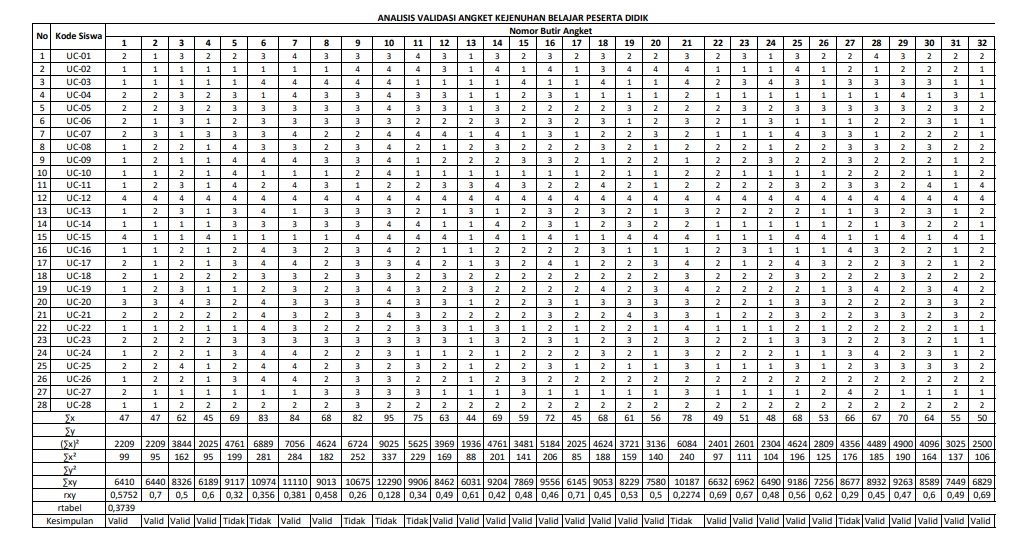 Lanjutan Lampiran 4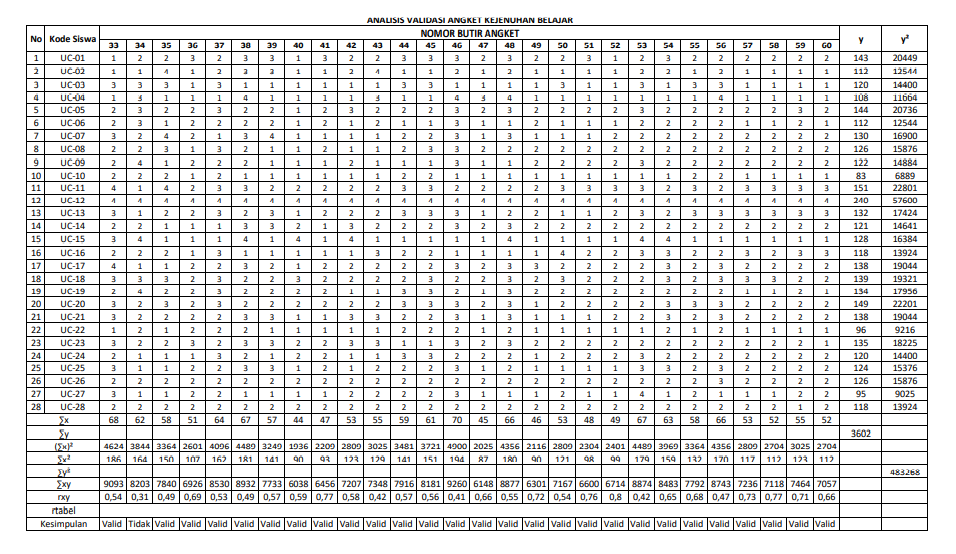 Lampiran 5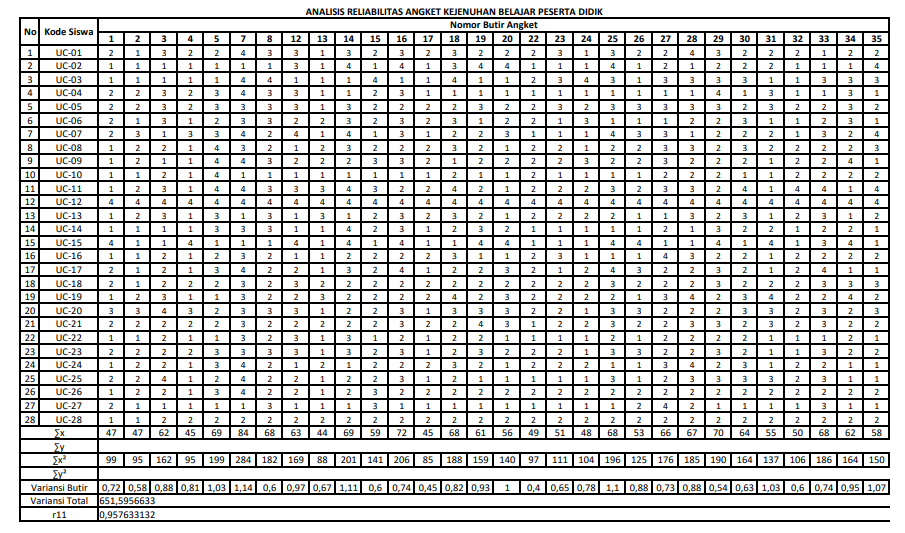 Lanjutan Lampiran 5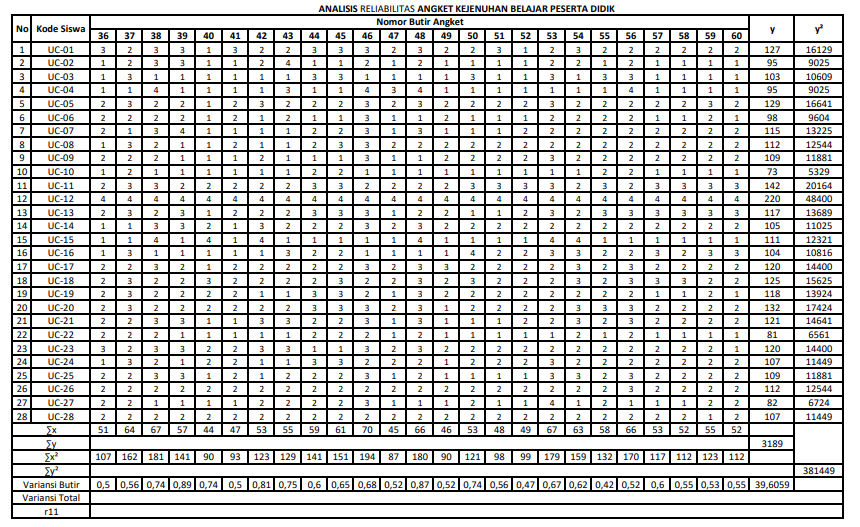 Lampiran 6INSTRUMEN PENELITIAN ANGKET KEJENUHAN BELAJAR PESERTA DIDIKNama 	:Kelas 	:Pengantar Assalammualaikum wr.wb	Angket ini bukan merupakan sebuah tes, sehingga apapun jawaban anda, tidak ada benar atau salah. Selain itu hasil dari angket ini tidak ada hubungannya dengan nilai akademik anda. Dimohon untuk menjawab angket ini sesuai keadaan diri andadengan jujur. Jawaban dari teman-teman merupakan informasi yang sangat berguna dan sangat membantu peneliti dalam menyelesaikan studi satrata satu.Petunjuk Pengisian AngketBerilah tanda (√) pada kolom lembar jawabandibawah ini, apabila :SS 	: 	Sangat Setuju S 	: 	SetujuTS 	: 	Tidak Setuju STS 	: 	Sangat Tidak Setuju	Sebagi contoh sebagaiberikut:	Setelah semua sudah di isi, diharapkan untuk diteliti terlebih dahulu sebelum dikumpulkan. Jangan sampai ada jawaban yang belum terisi atau terlewatkan. Saya ucapkan terimakasih banyak atas ketersedian teman-teman semua untuk mengisi angket ini. Atas kesedian dan kerjasama anda dalam mengisi angket ini, kami ucapkan terimakasih. Lanjutan Lampiran 6~Selamat Mengerjakan~Lampiran 7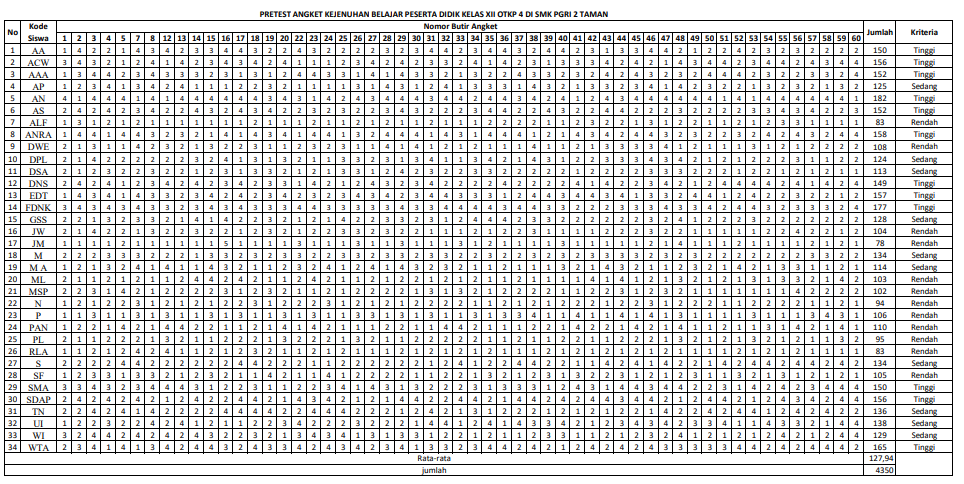 Lampiran 8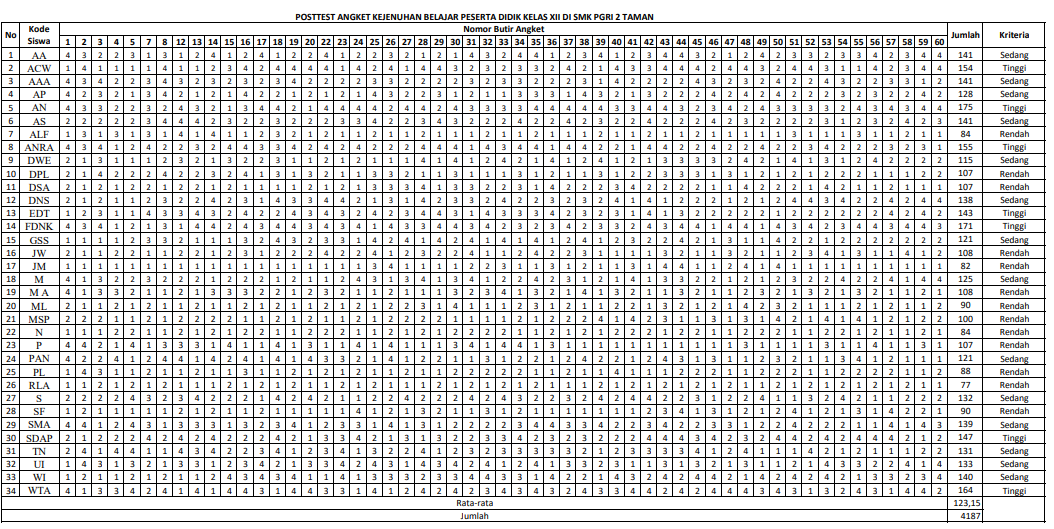 Lampiran 9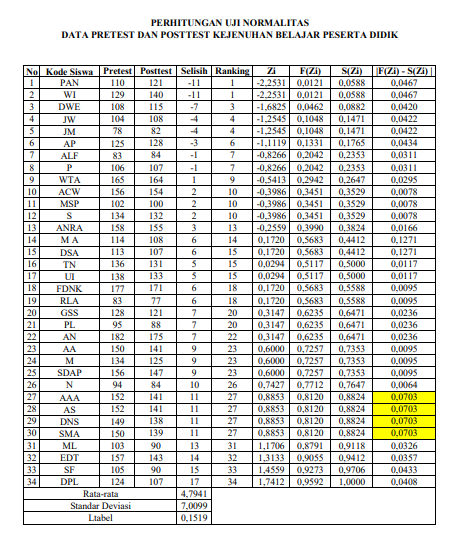 Lampiran 10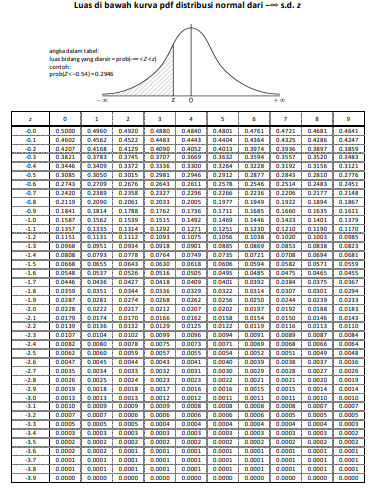 Lanjutan Lampiran 10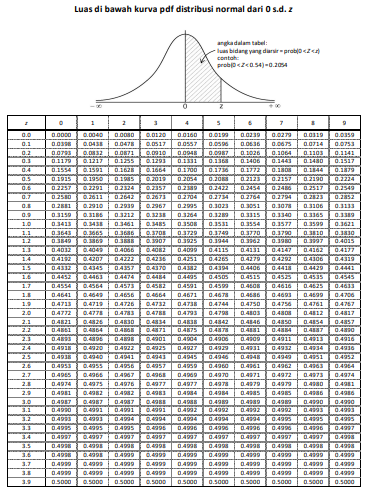 Lampiran 11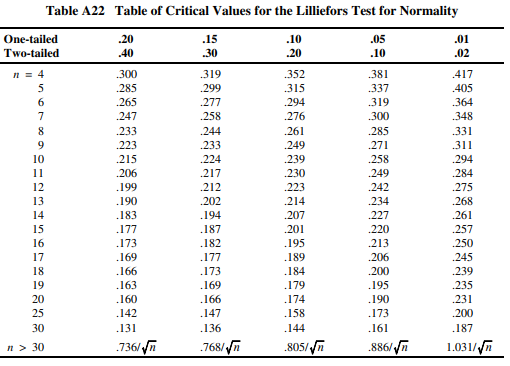 Lampiran 12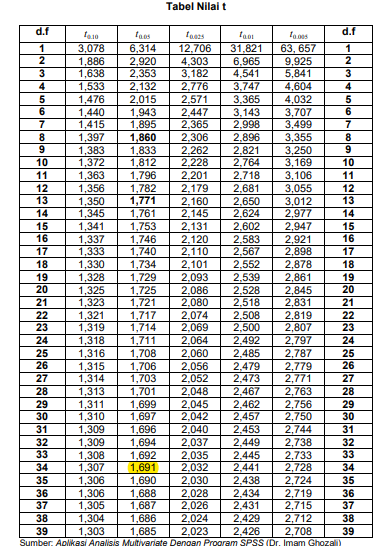 Lampiran 13RENCANA PELAKSANAAN LAYANAN (RPL)BIMBINGAN KLASIKAL KELAS XII OTKP4 DI SMK PGRI 2 TAMANKECAMATAN TAMAN KABUPATEN PEMALANGTAHUN PELAJARAN 2022/2023	Pemalang,             2022Mengetahui,Guru BK	PenelitiTya Wulandari, S.Pd	Tito Adi PurwantoLampiran 14RENCANA PELAKSANAAN LAYANAN (RPL)BIMBINGAN KLASIKAL KELAS XII OTKP4 DI SMK PGRI 2 TAMANKECAMATAN TAMAN KABUPATEN PEMALANGTAHUN PELAJARAN 2022/2023	Pemalang,             2022Mengetahui,Guru BK	PenelitiTya Wulandari, S.Pd	Tito Adi PurwantoLampiran 15RENCANA PELAKSANAAN LAYANAN (RPL)BIMBINGAN KLASIKAL KELAS XII OTKP4 DI SMK PGRI 2 TAMANKECAMATAN TAMAN KABUPATEN PEMALANGTAHUN PELAJARAN 2022/2023	Pemalang,             2022Mengetahui,Guru BK	PenelitiTya Wulandari, S.Pd	Tito Adi PurwantoLampiran 16RENCANA PELAKSANAAN LAYANAN (RPL)BIMBINGAN KLASIKAL KELAS XII OTKP4 DI SMK PGRI 2 TAMANKECAMATAN TAMAN KABUPATEN PEMALANGTAHUN PELAJARAN 2022/2023	Pemalang,            2022Mengetahui,Guru BK	PenelitiTya Wulandari, S.Pd	Tito Adi PurwantoLampiran 17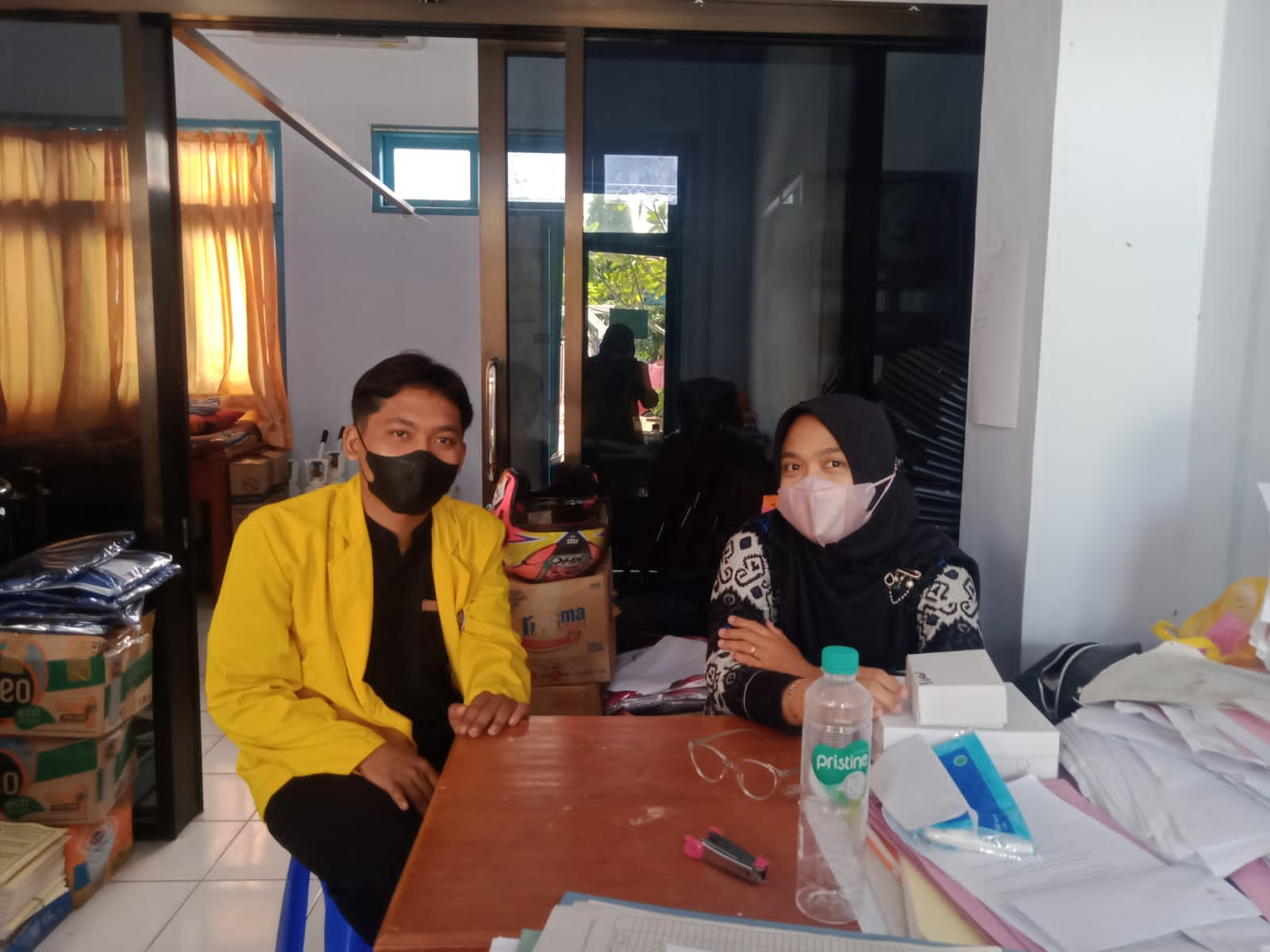 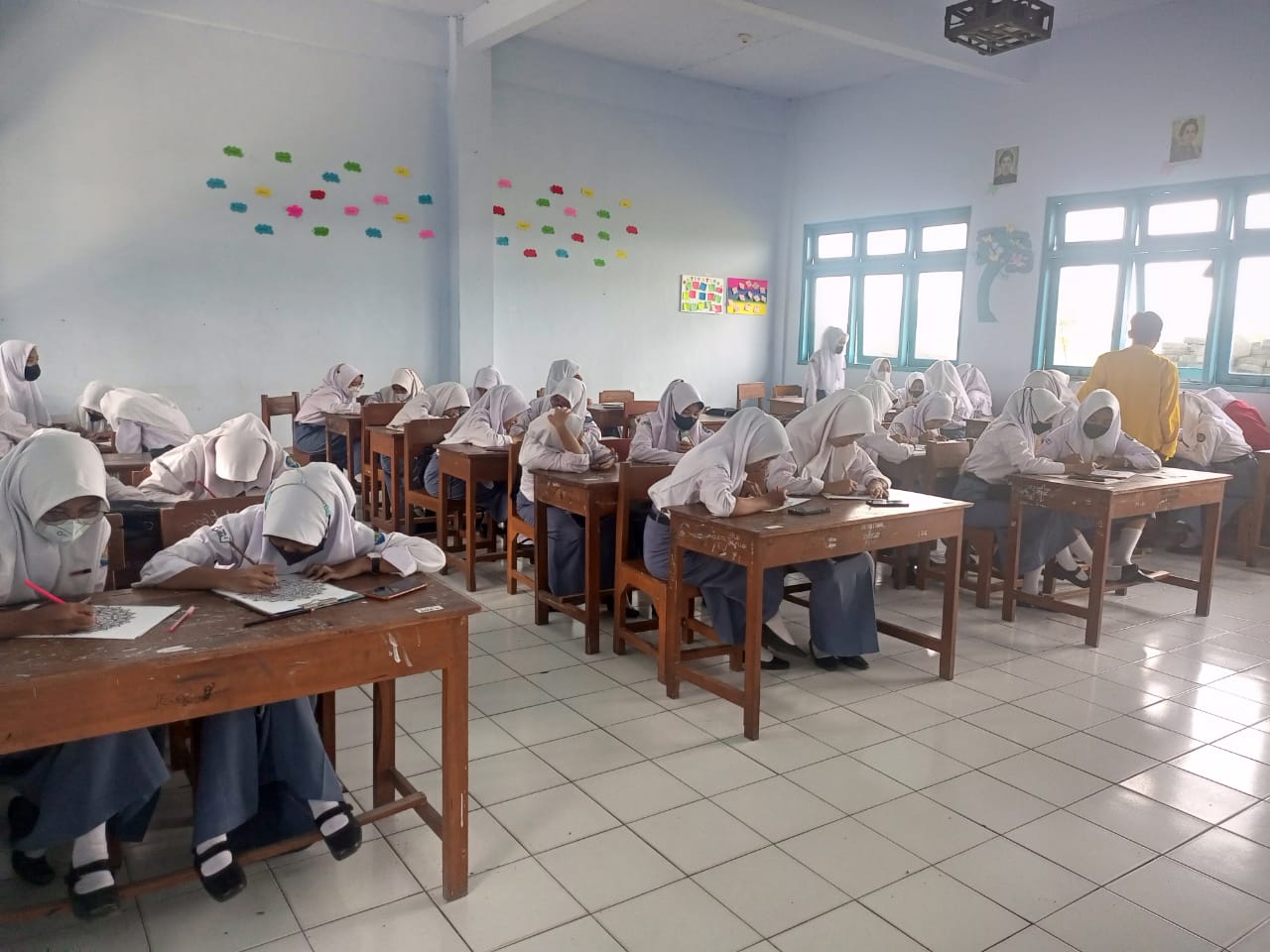 Lanjutan Lampiran 17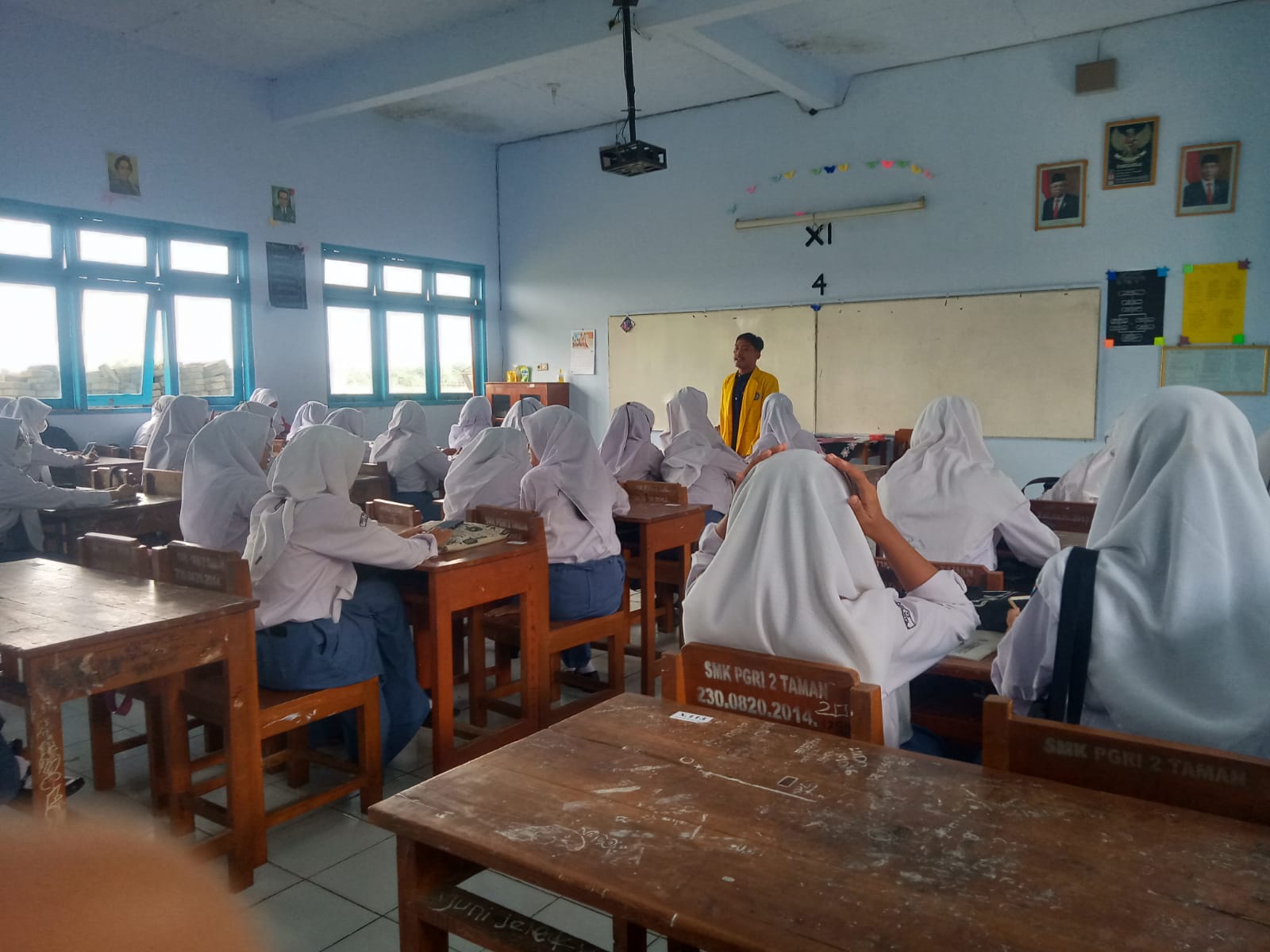 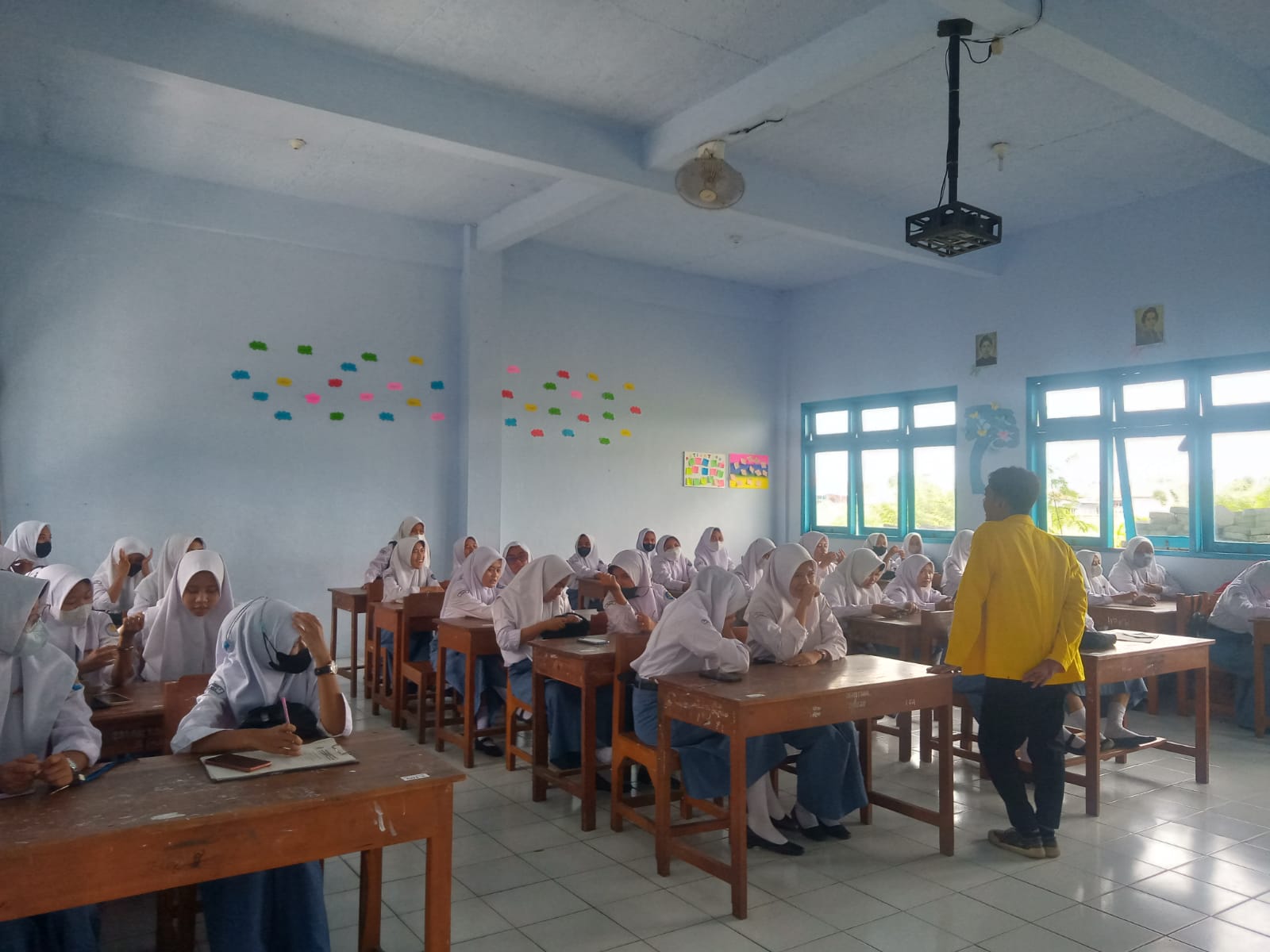 Lanjutan Lampiran 17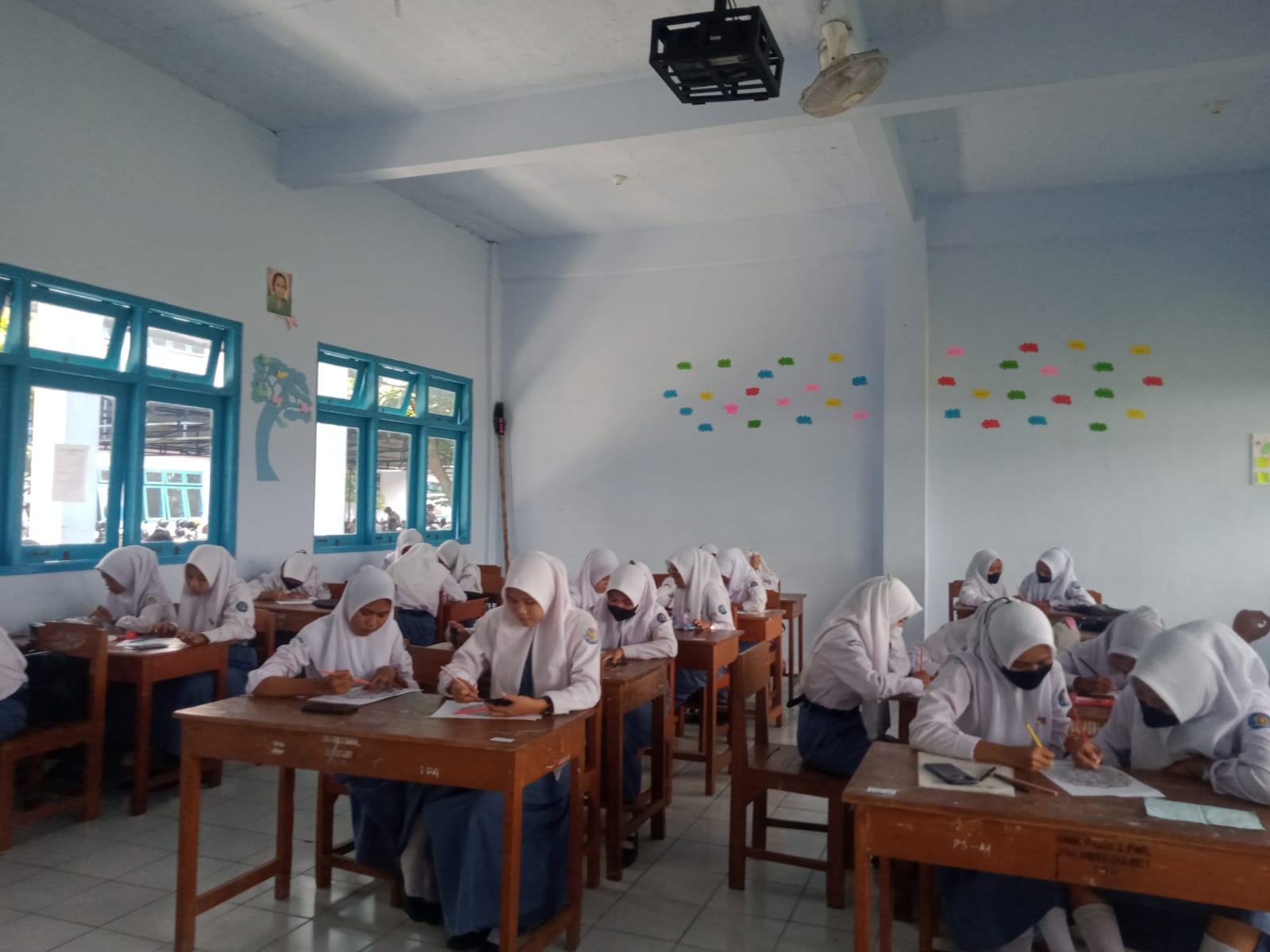 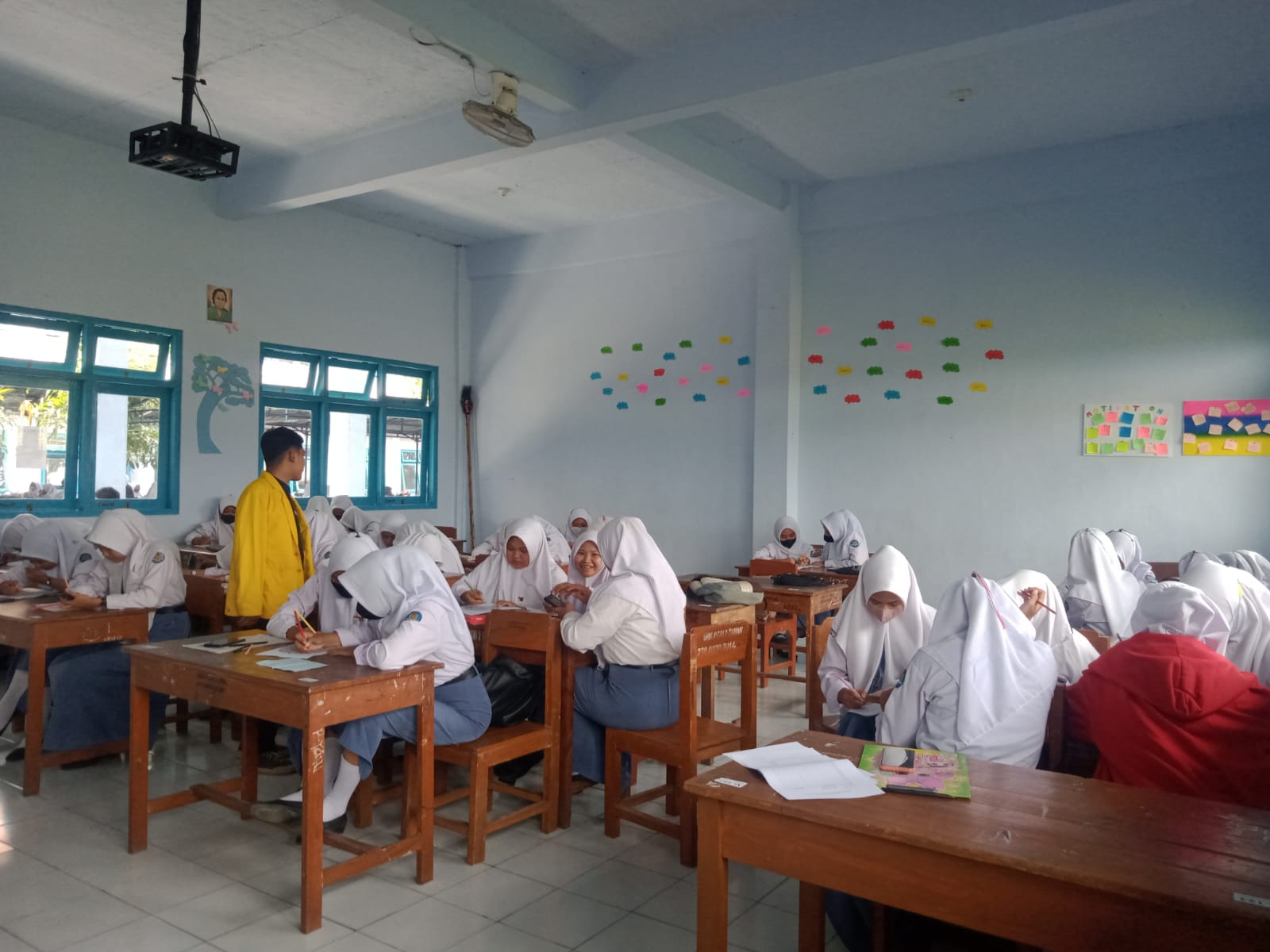 Lanjutan Lampiran 17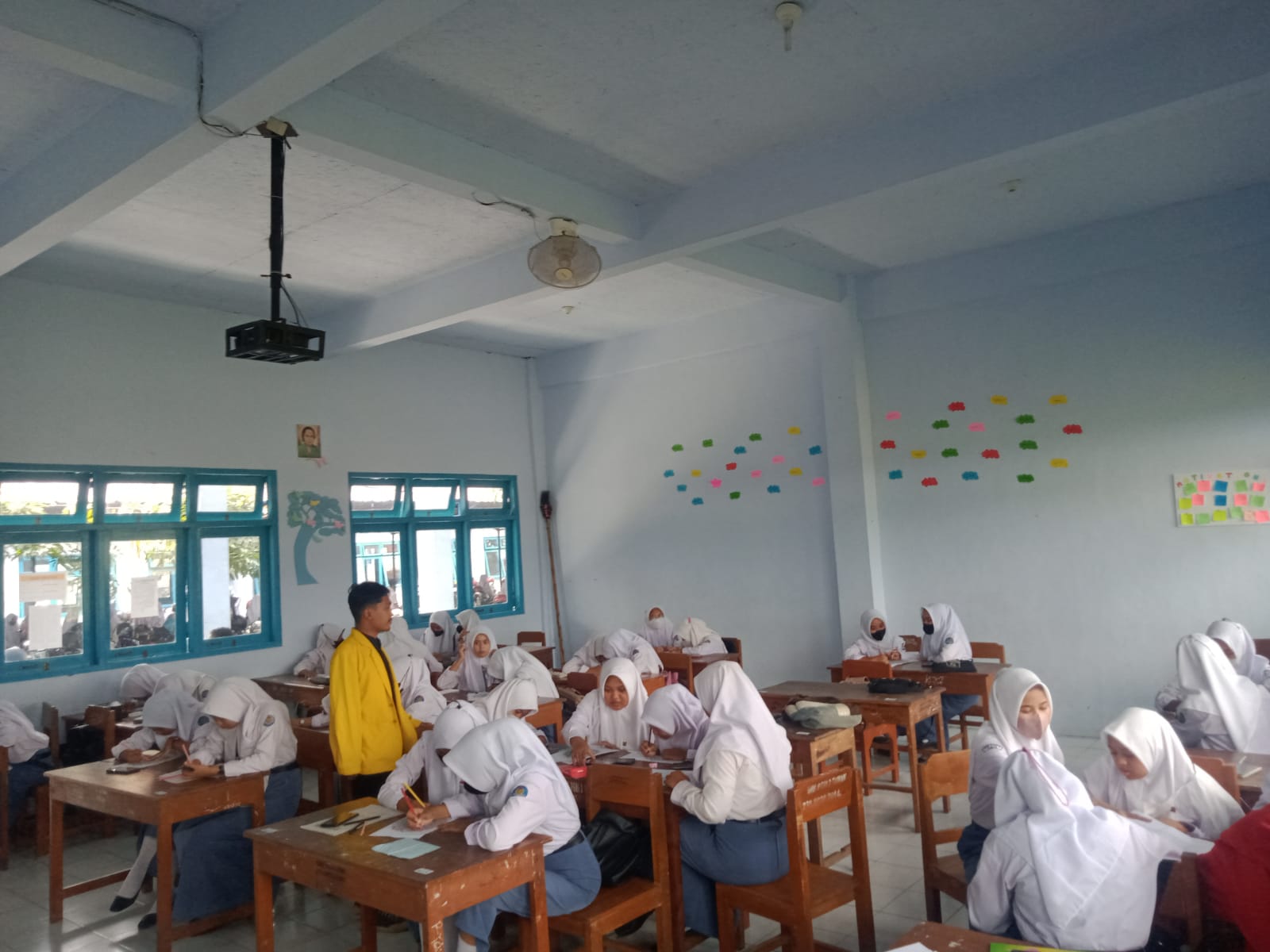 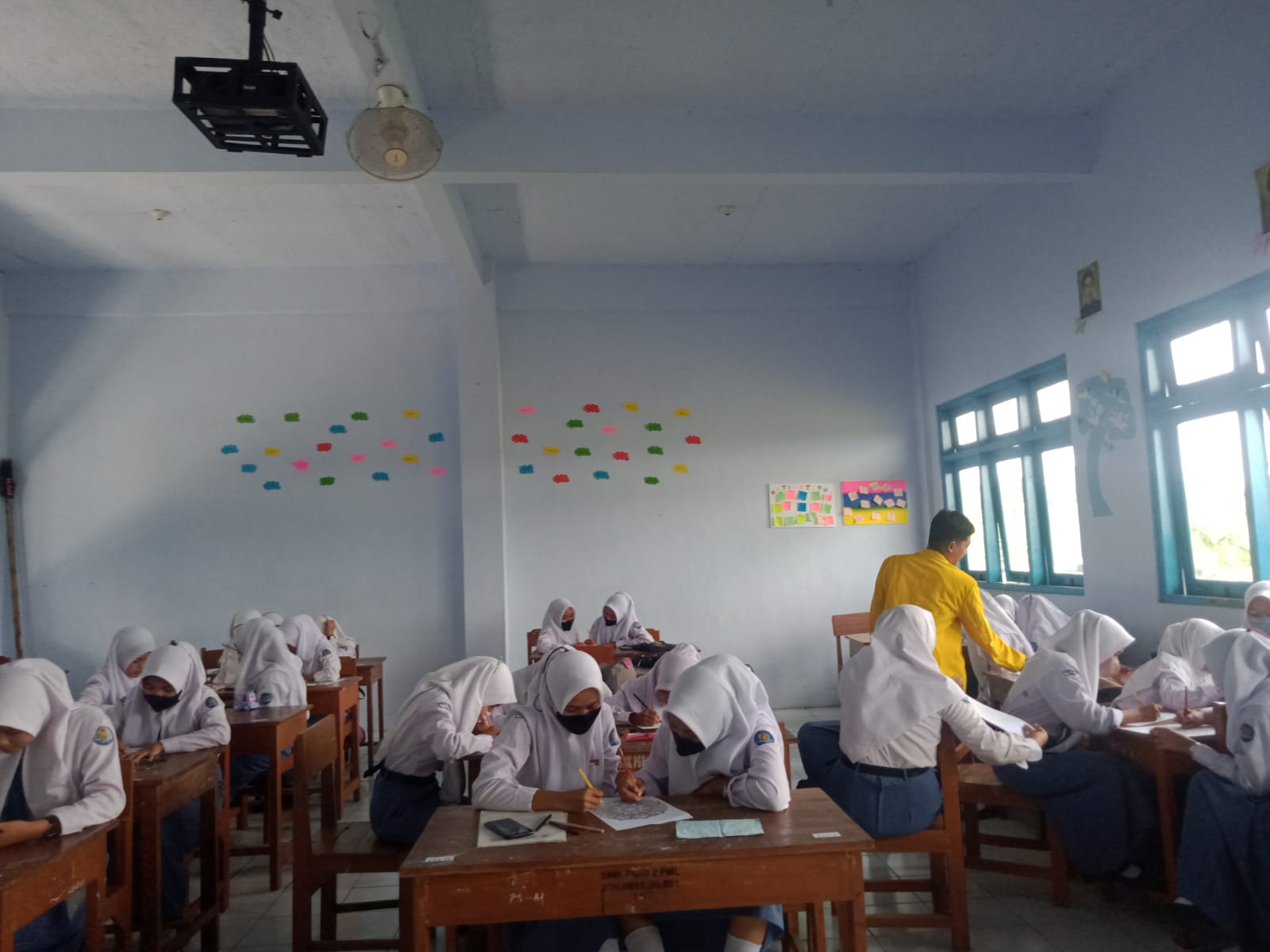 Lanjutan Lampiran 17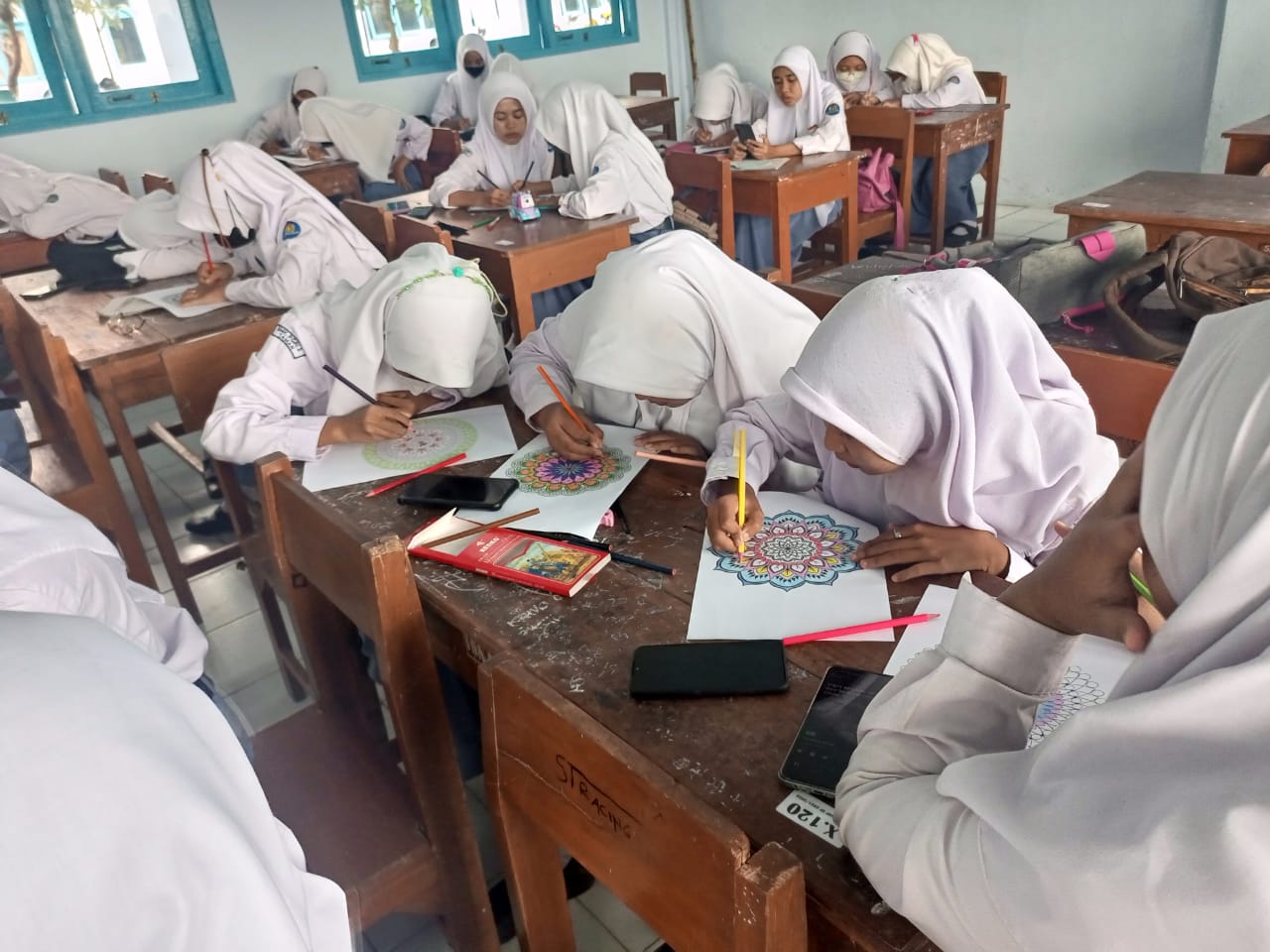 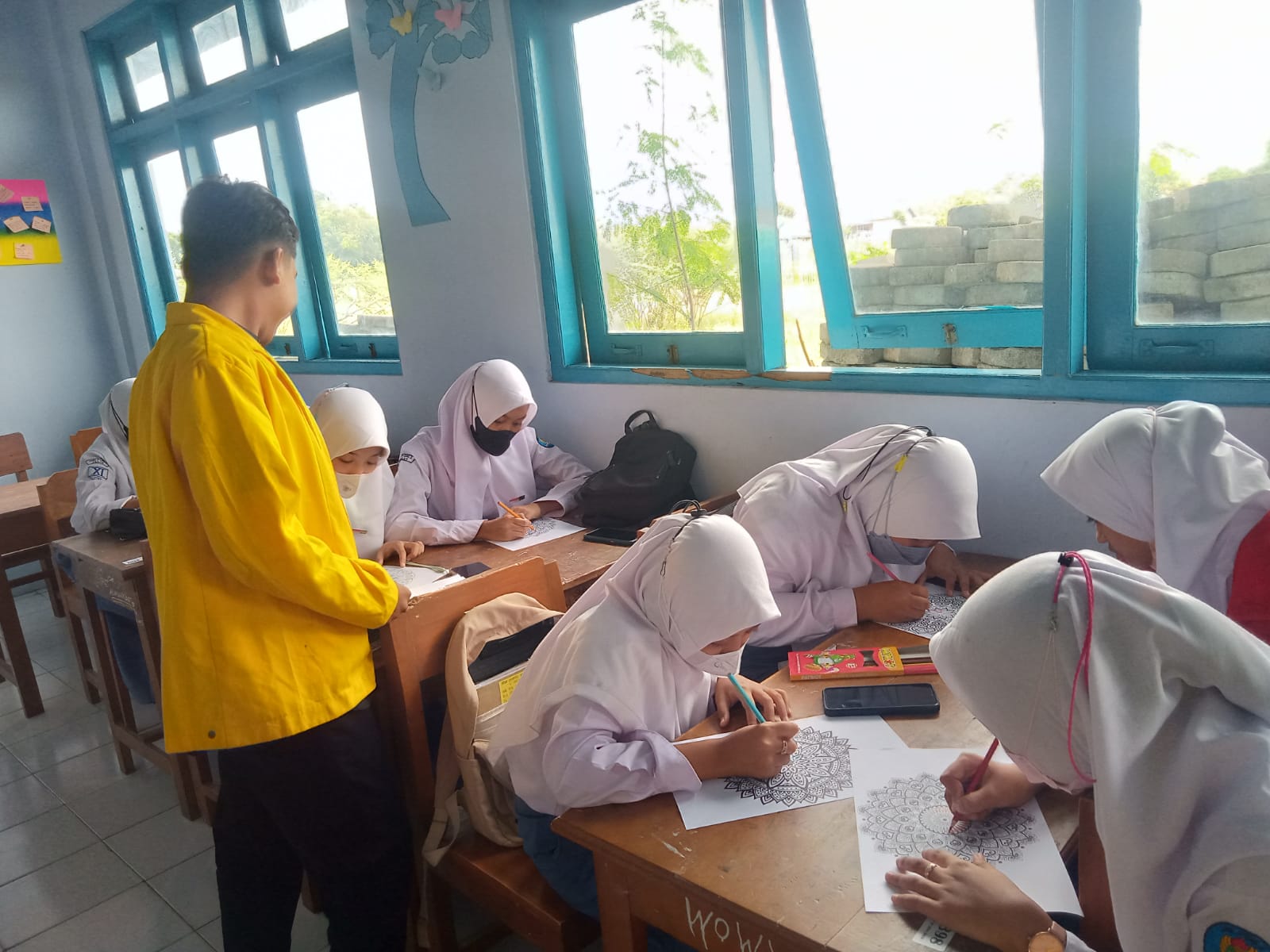 Lampiran 18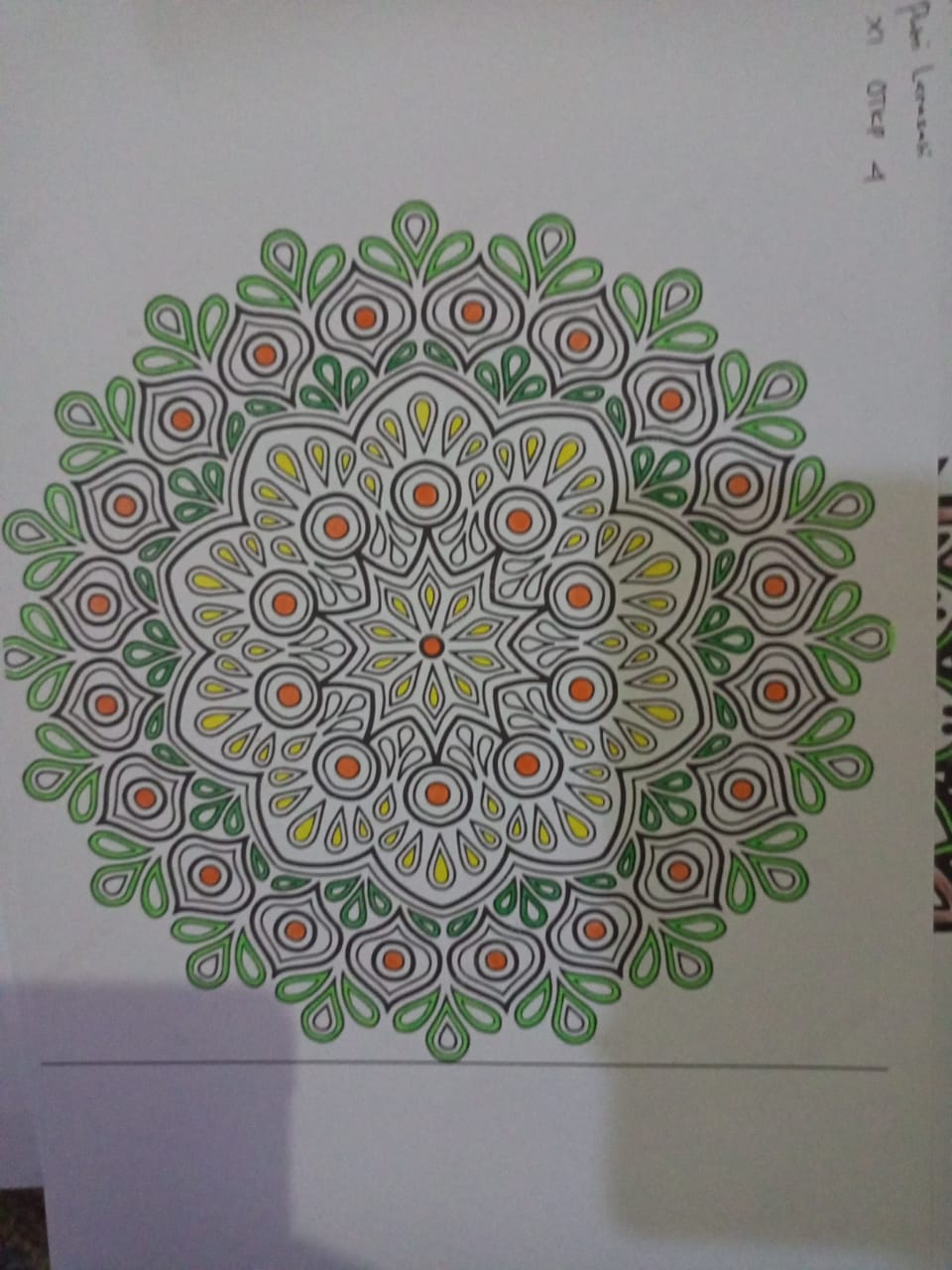 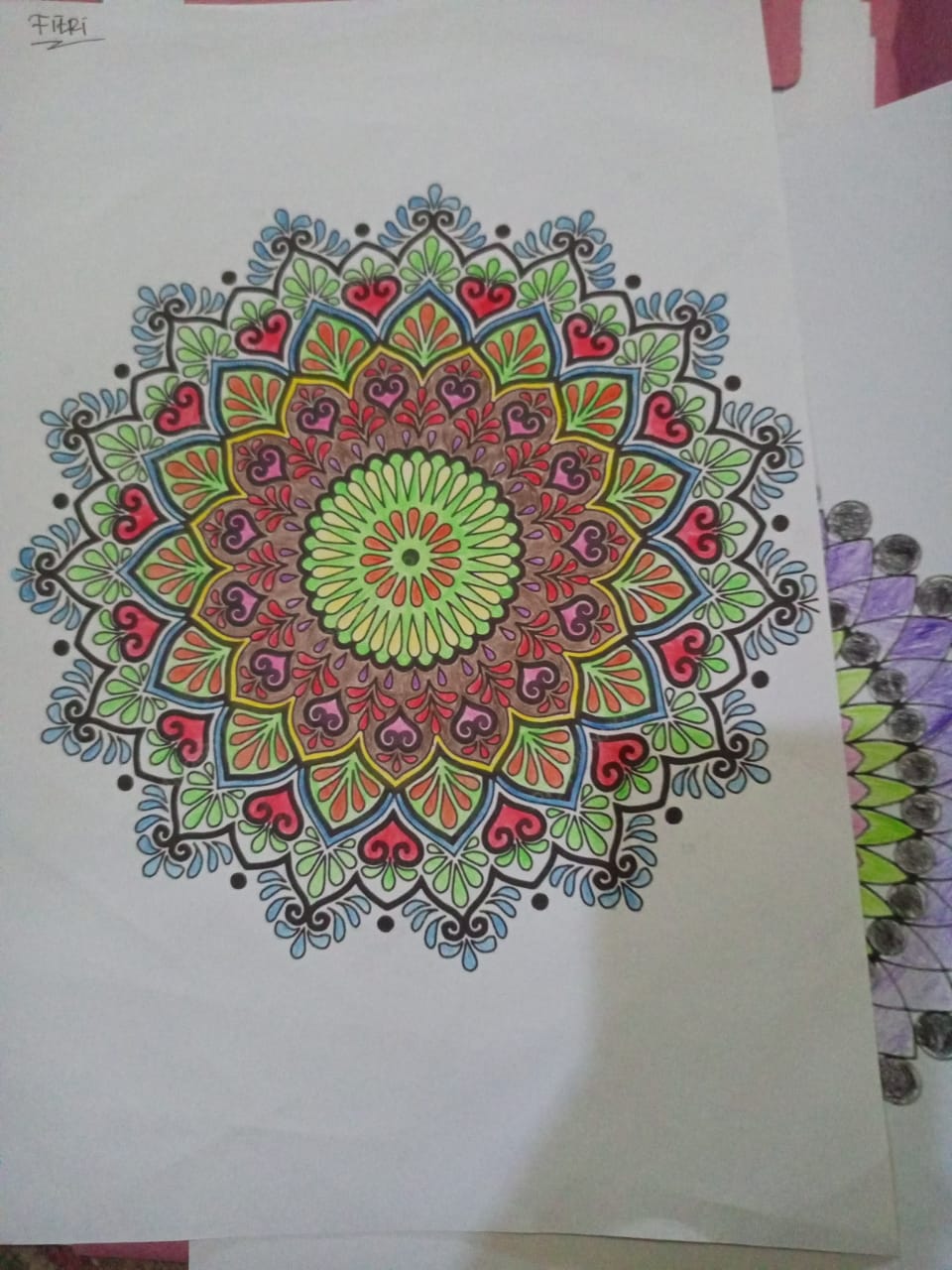 Lanjutan Lampiran 18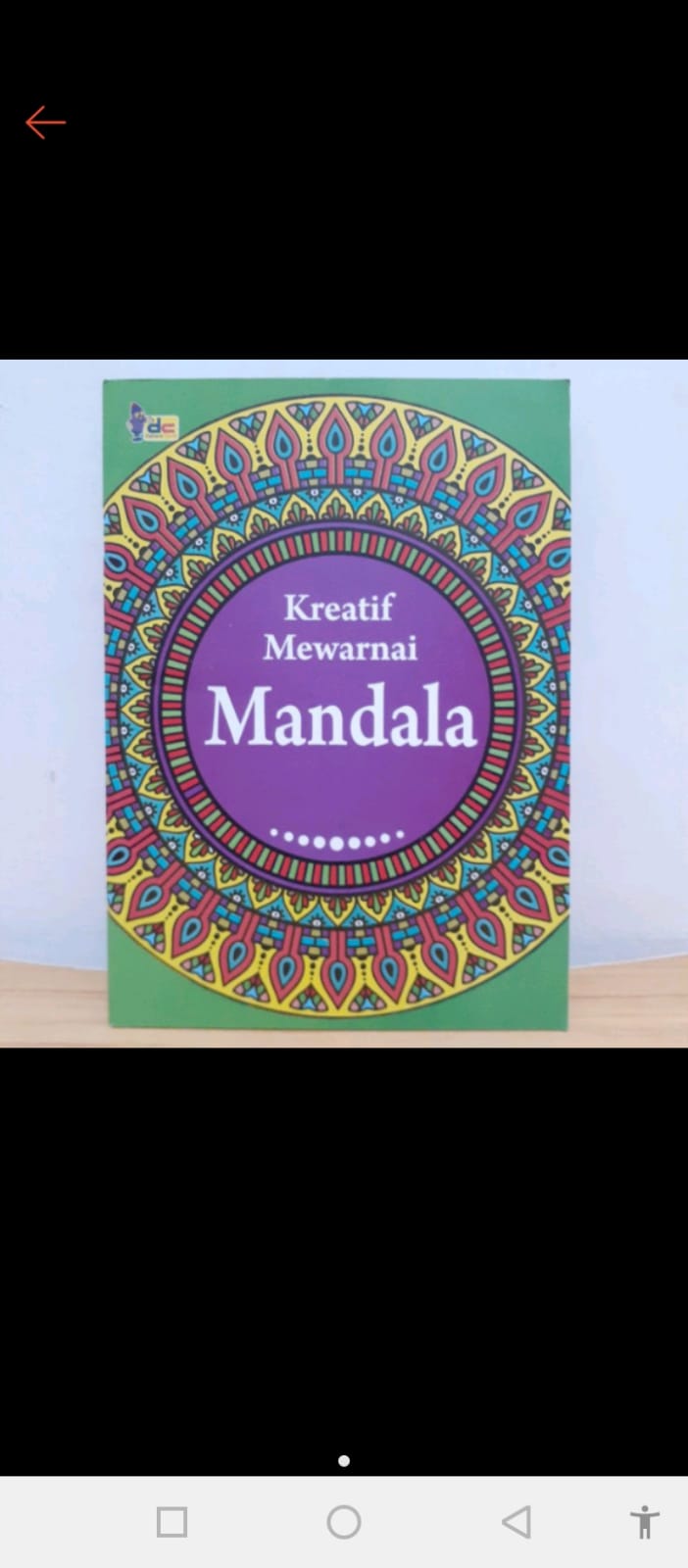 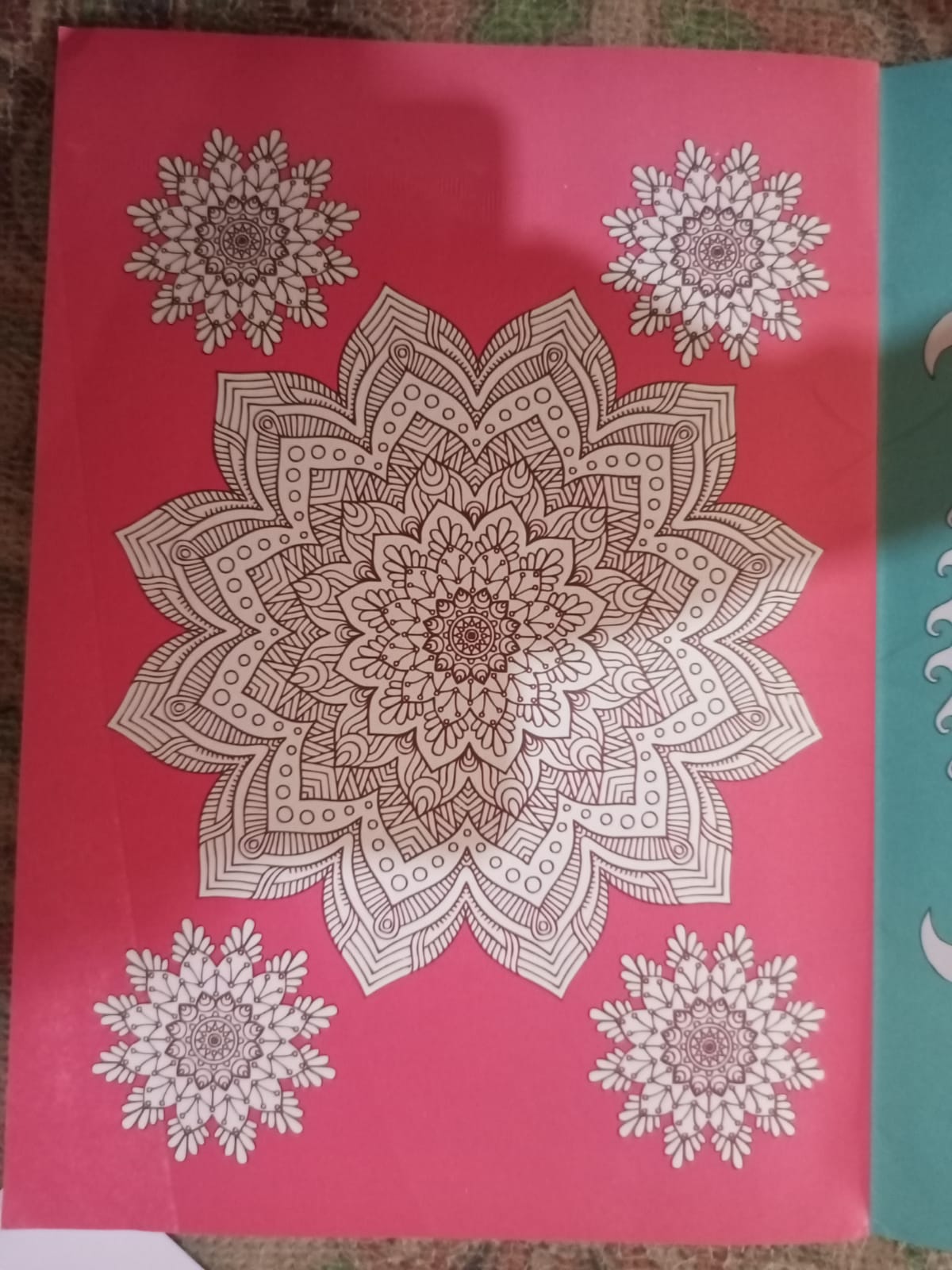 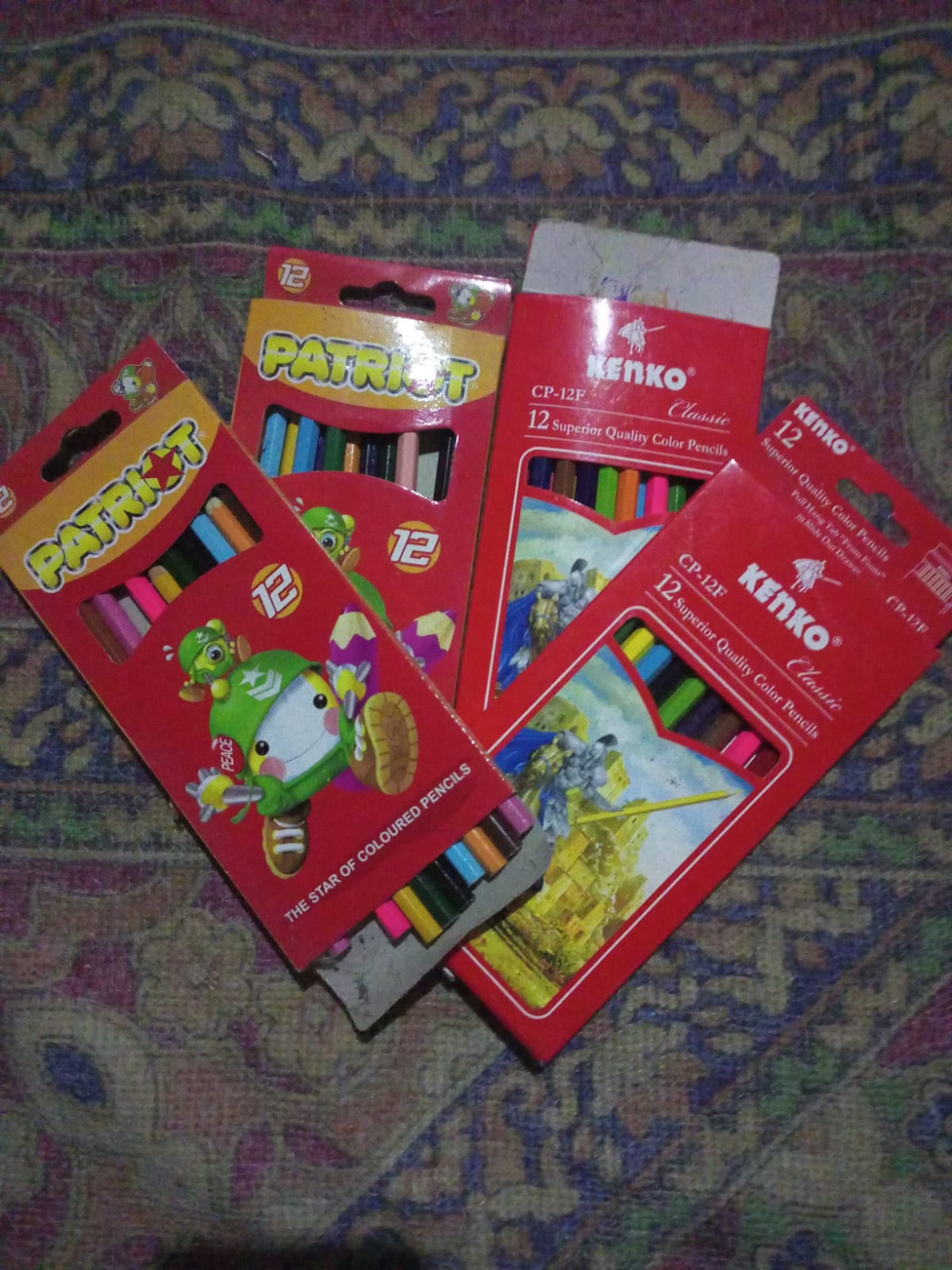 Lampiran 19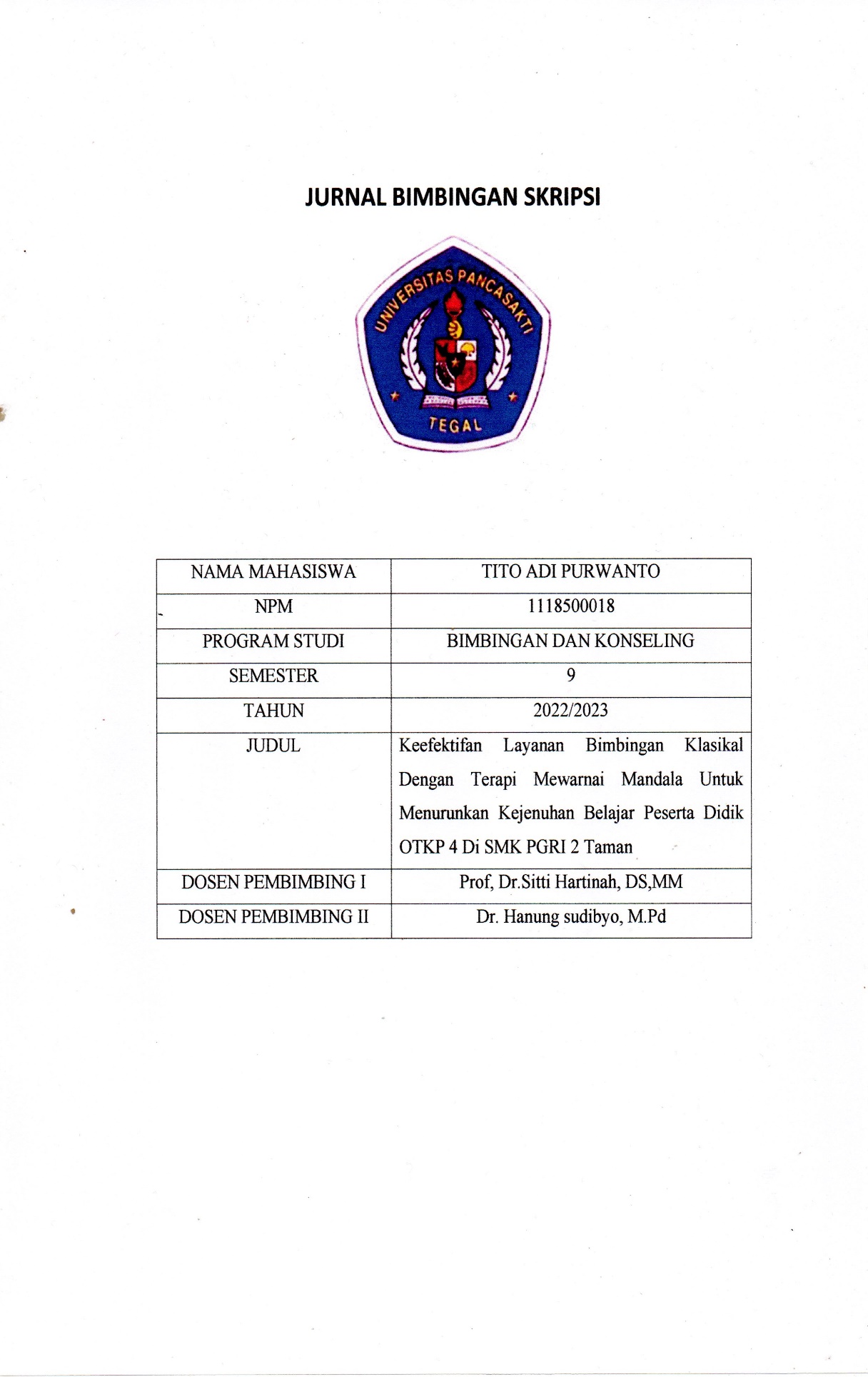 Lanjutan lampiran 19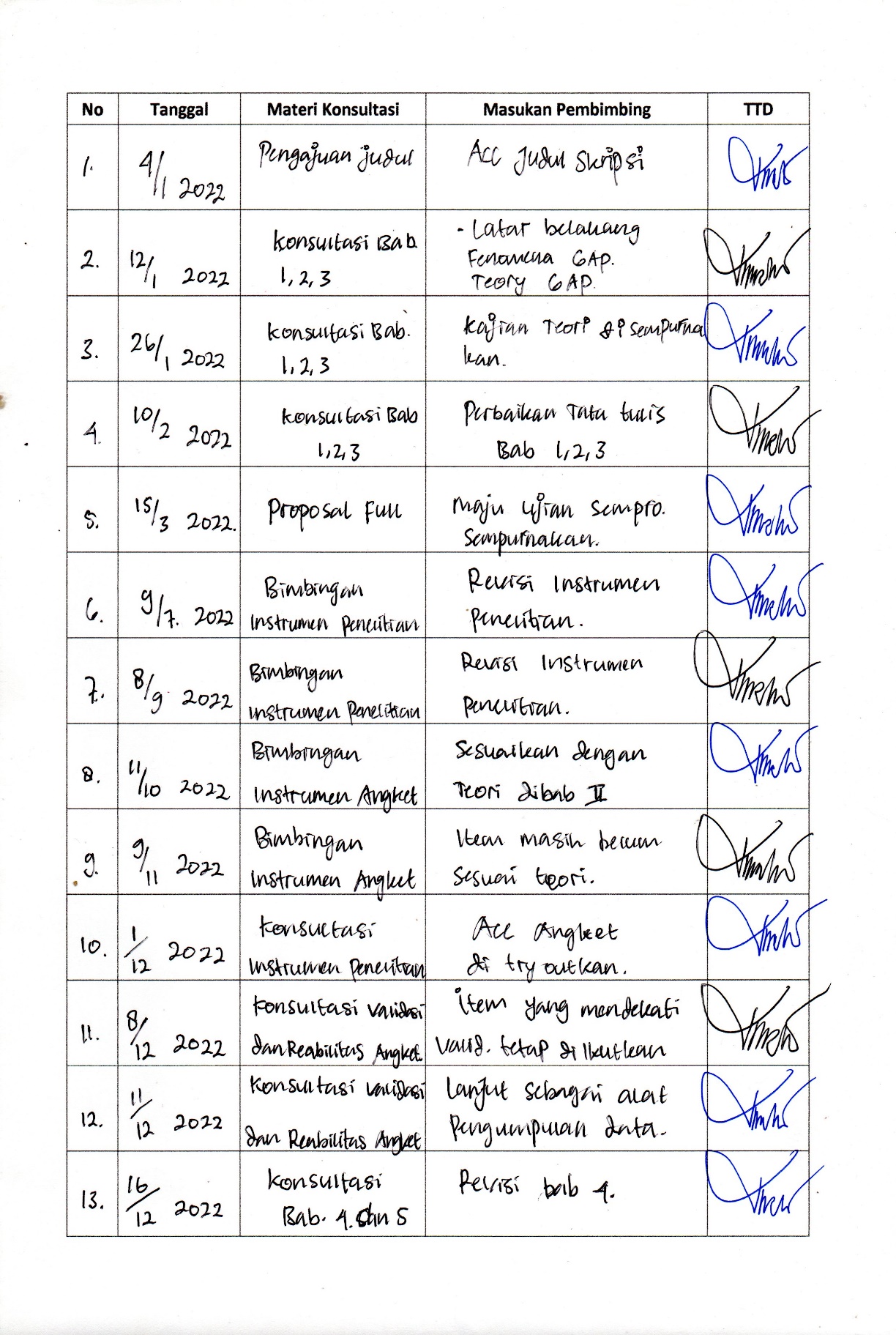 Lanjutan lampiran 19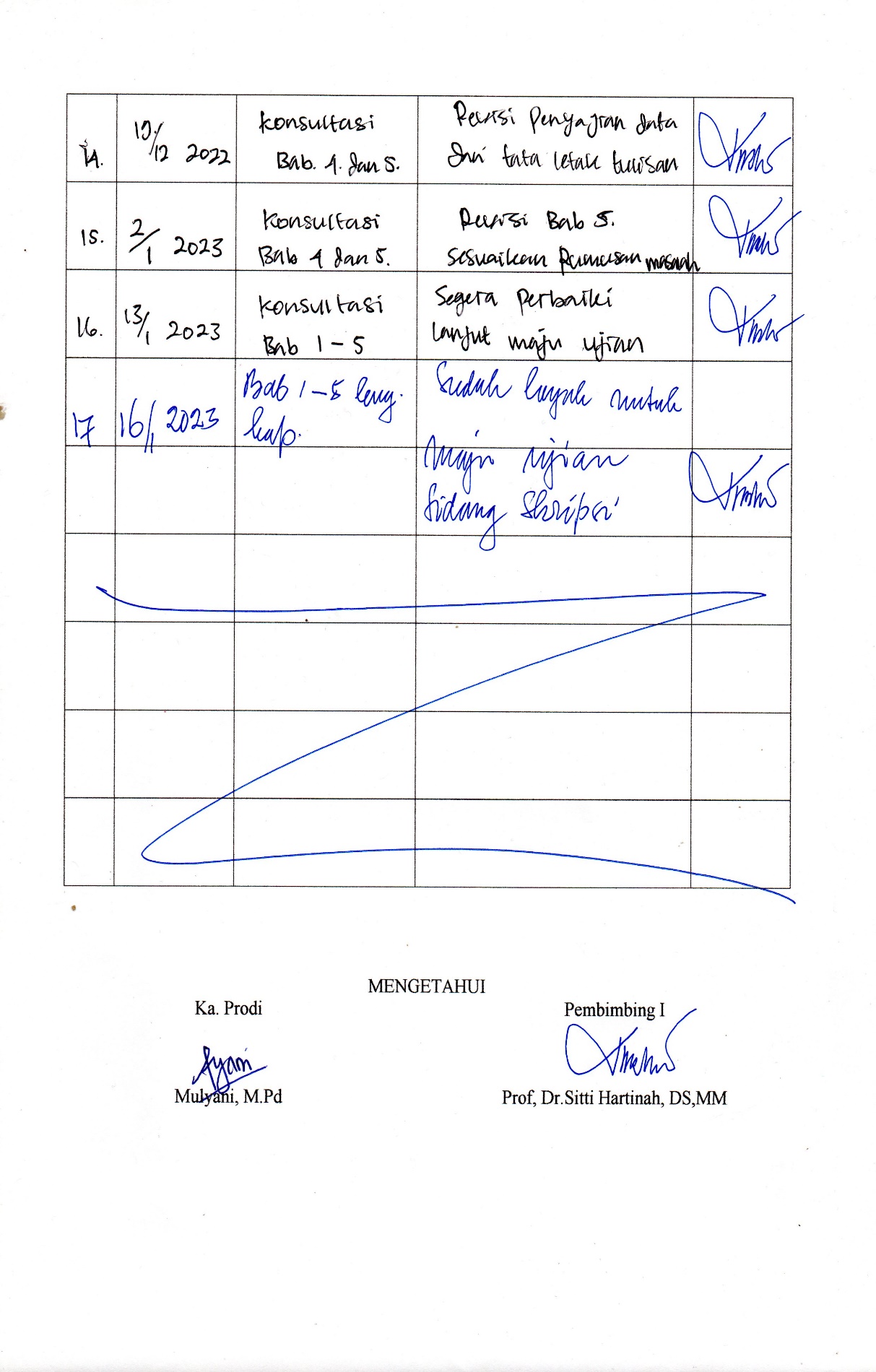 Lampiran 20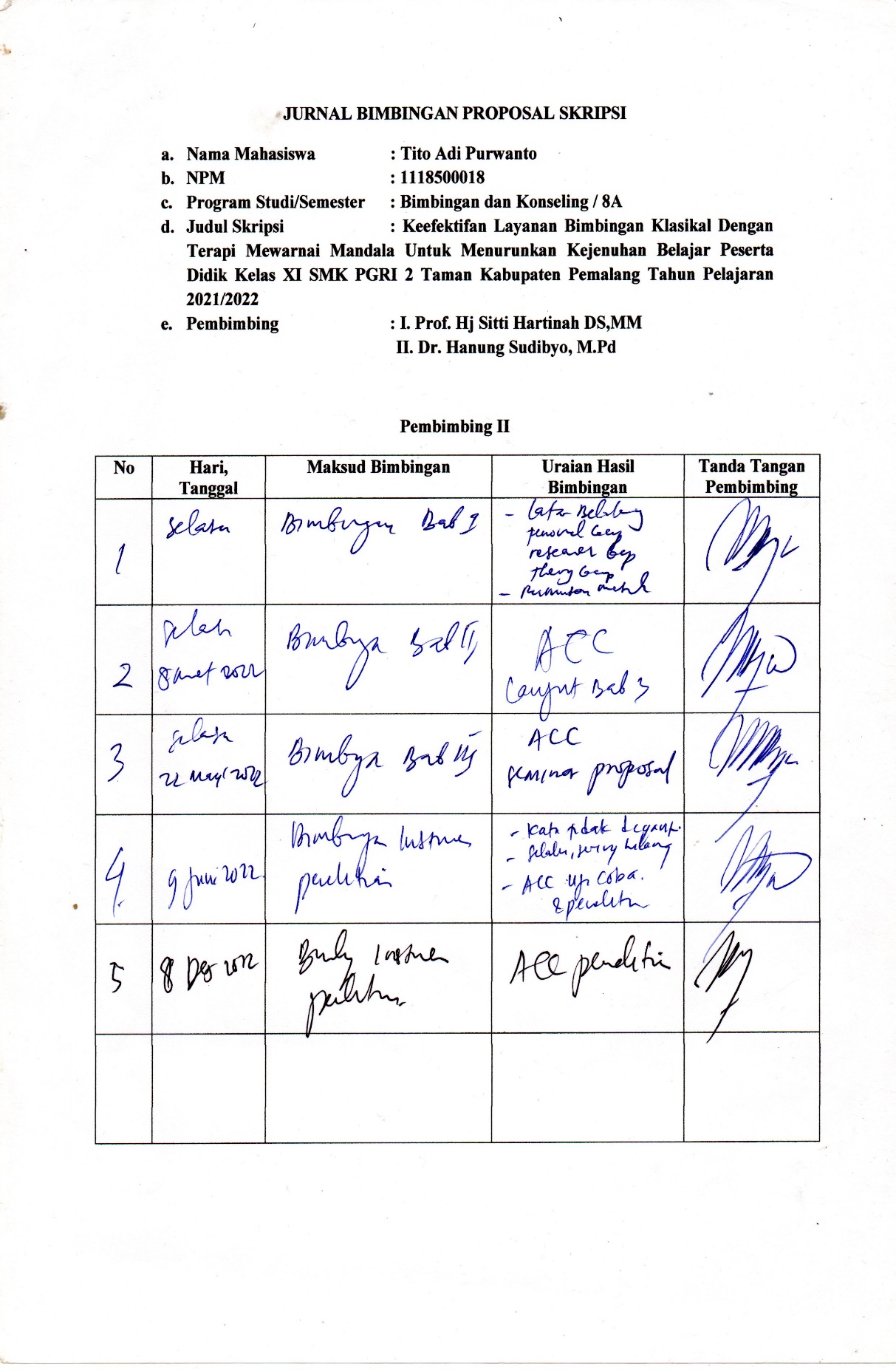 Lanjutan lampiran 20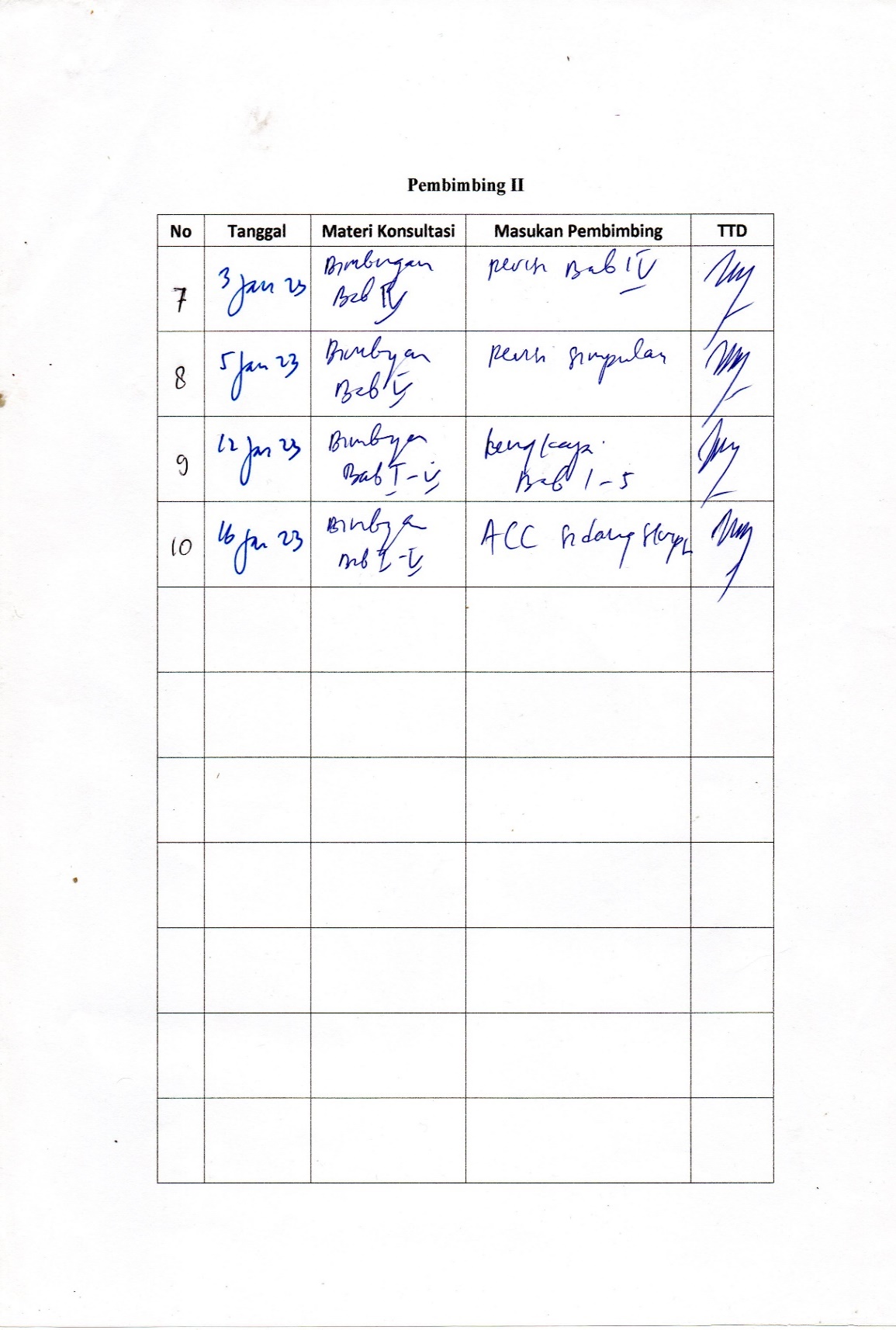 Lampiran 21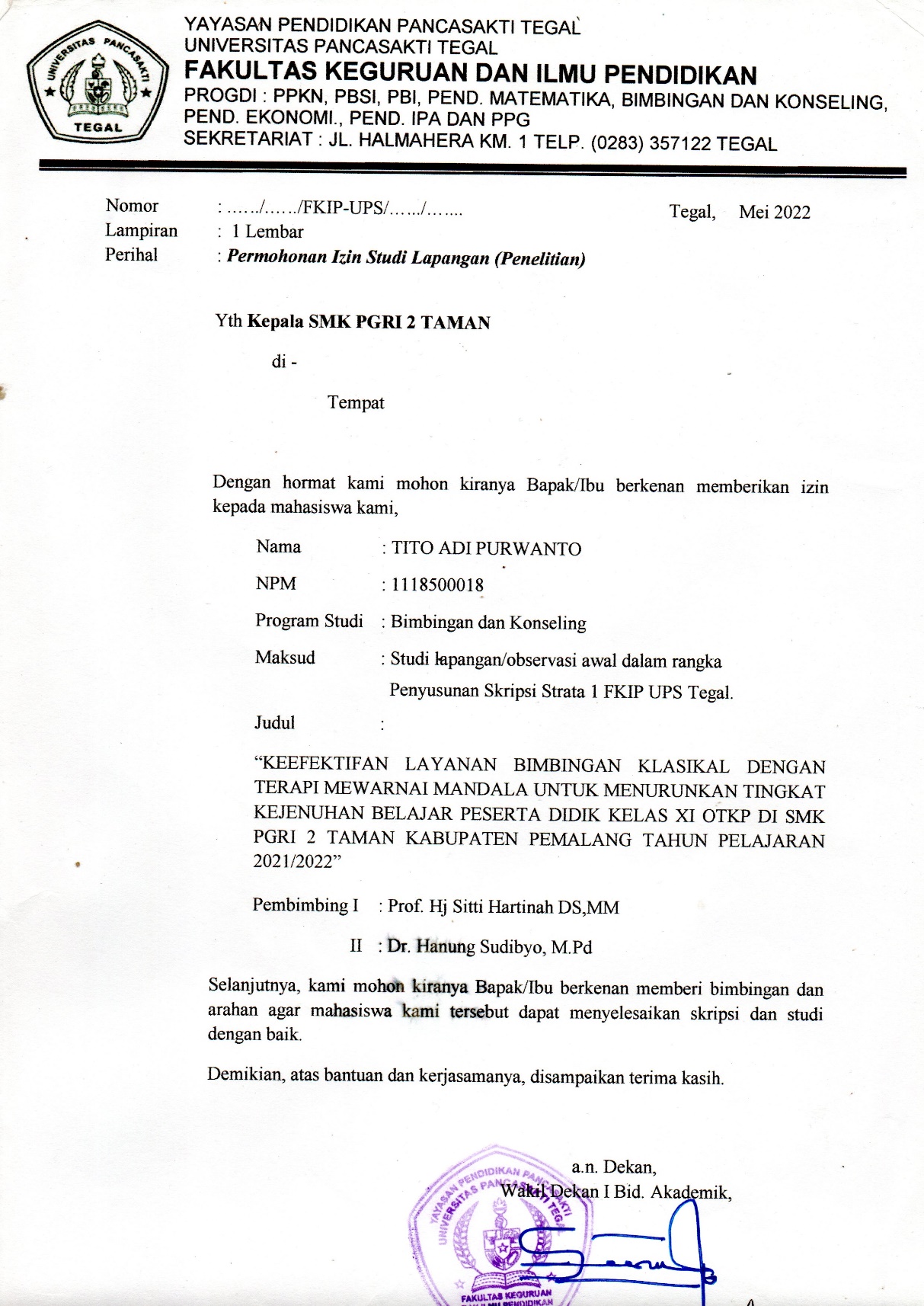 Lampiran 22Lampiran 23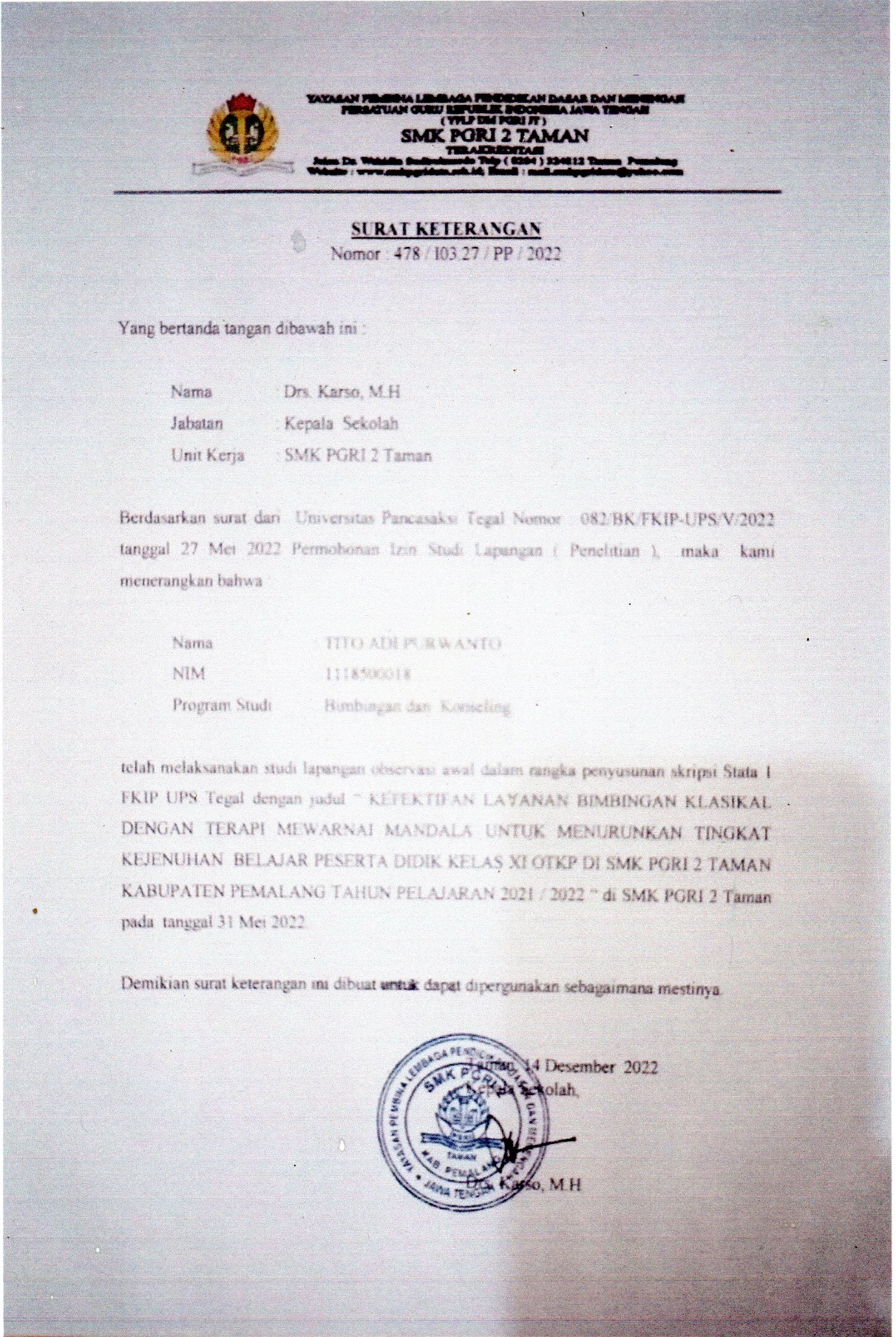 Lampiran 24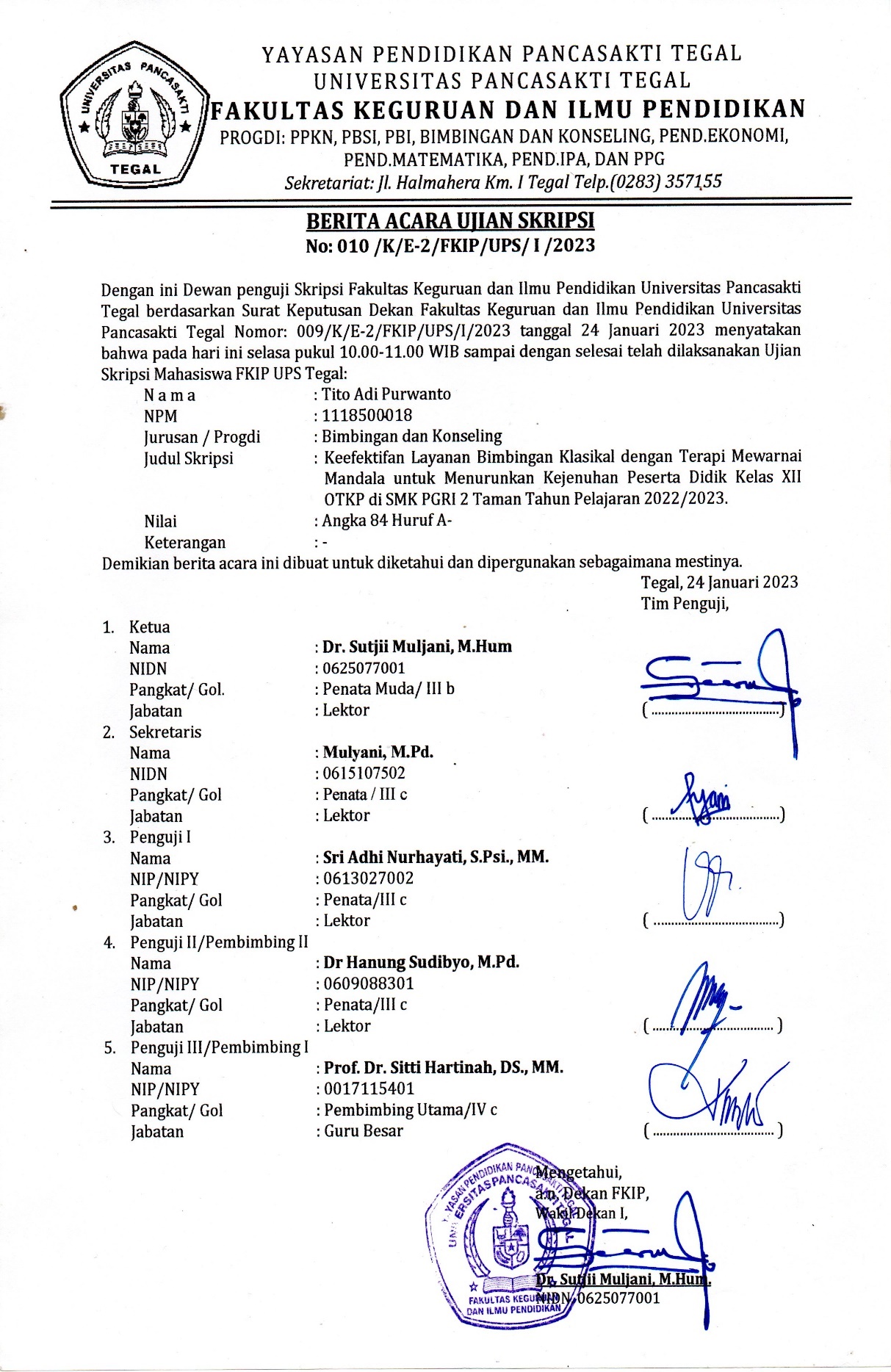 Lanjutan lampiran 24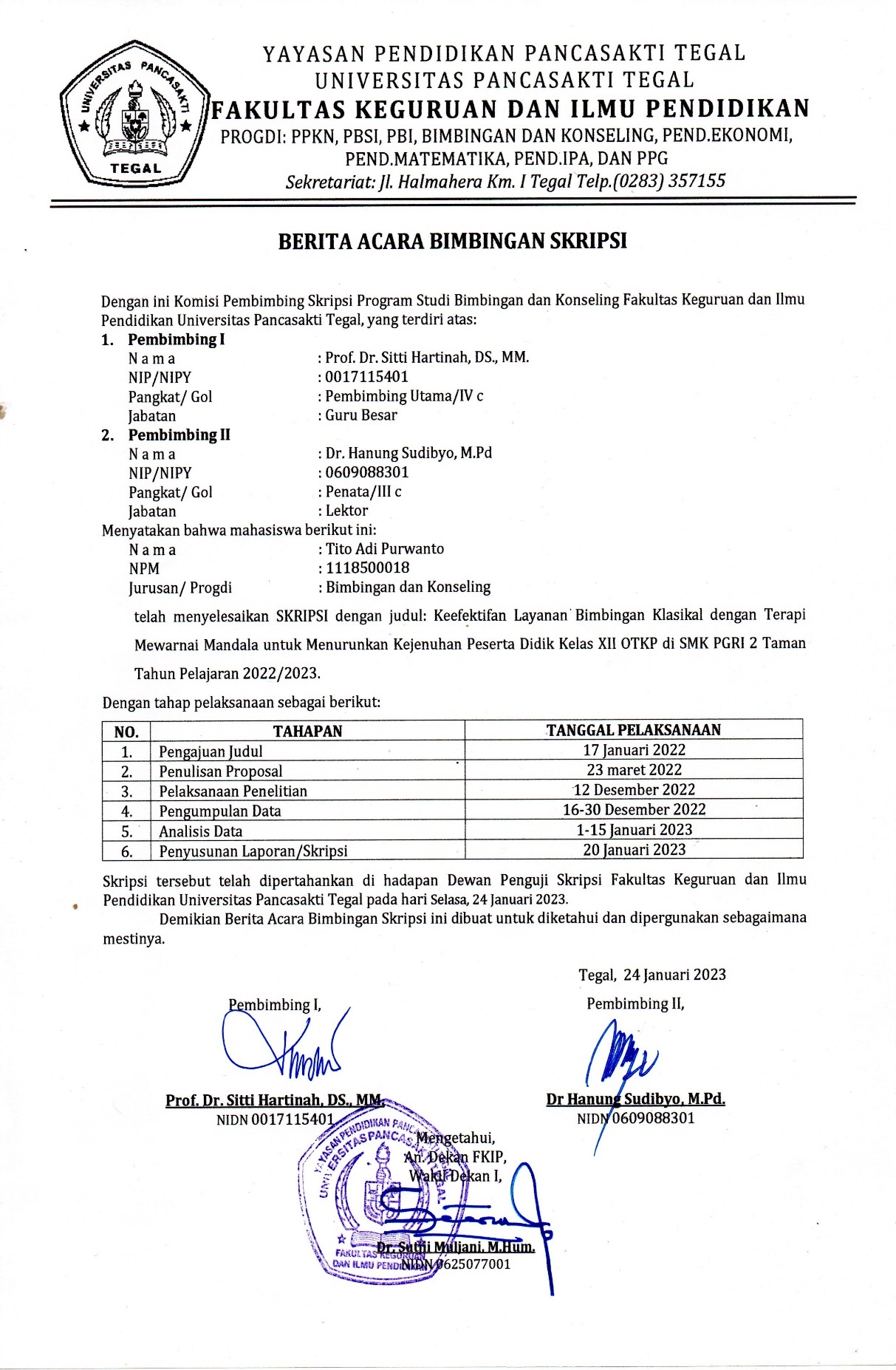 Lanjutan lampiran 24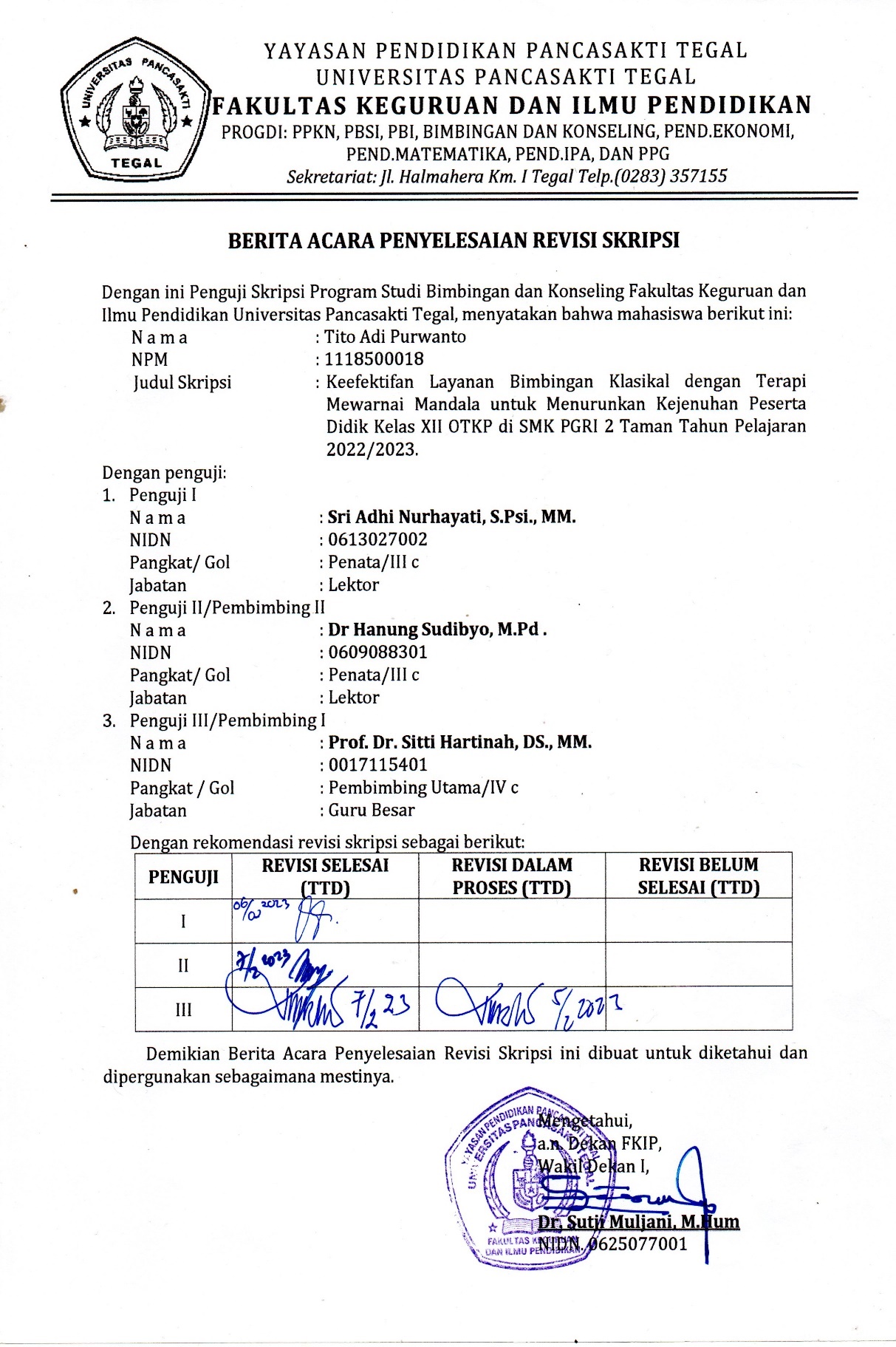 DAFTAR NAMA PESERTA DIDIK UJICOBA INSTRUMENDAFTAR NAMA PESERTA DIDIK UJICOBA INSTRUMENDAFTAR NAMA PESERTA DIDIK UJICOBA INSTRUMENDAFTAR NAMA PESERTA DIDIK UJICOBA INSTRUMENKELAS XII MIIPA 1KELAS XII MIIPA 1KELAS XII MIIPA 1KELAS XII MIIPA 1SMA PGRI 1 TAMANSMA PGRI 1 TAMANSMA PGRI 1 TAMANSMA PGRI 1 TAMANKECAMATAN TAMAN KABUPATEN PEMALANGKECAMATAN TAMAN KABUPATEN PEMALANGKECAMATAN TAMAN KABUPATEN PEMALANGKECAMATAN TAMAN KABUPATEN PEMALANGNoKodeNama Peserta DidikJenis Kelamin1UC-01Akhmad Ridwan AriyantoLaki-laki2UC-02Andriyan Kevin Des SusiloLaki-laki3UC-03Anindita RejbPerempuan4UC-04Athaya Salsabila PutriPerempuan5UC-05Bagus abdul cholikLaki-laki6UC-06Bayu Adjie NugrohoLaki-laki7UC-07Cantika Messi RPerempuan8UC-08DamayantiPerempuan9UC-09Diajeng PangestyPerempuan10UC-10Dina Fadila MujabPerempuan11UC-11Faizal N.P.Laki-laki12UC-12Farhan AnasLaki-laki13UC-13Firliana Nur ZildjianPerempuan14UC-14Giran Meri AndrianiPerempuan15UC-15Gita MaharaniPerempuan16UC-16Hafshah Riqqah RahmadhaniPerempuan17UC-17Jala maissa RahmanPerempuan18UC-18khofifah atmarianiPerempuan19UC-19M Husen PratamaLaki-laki20UC-20Mayang nurshofaPerempuan21UC-21Mutawalliy Sa'id AlthabLaki-laki22UC-22Reza maulanaLaki-laki23UC-23SuhertiPerempuan24UC-24Surya Adi WijayaLaki-laki25UC-25Tengku agil gymnastyarLaki-laki26UC-26Tio Bima SatriaLaki-laki27UC-27Wildan pradipsya junetLaki-laki28UC-28Zalfalika Dwi Adelia AyuPerempuanNoKode NamaNama Peserta DidikJenis Kelamin1AAAntika AryotoPerempuan2ACWArrum Cahyaning WulanPerempuan3AAAArum Aqidatul AmalPerempuan4APArum PuspitasariPerempuan5ANAsmarani NadilahPerempuan6ASAulia SafitriPerempuan7ALFAyu Lintang FebriantiPerempuan8ANRAAyu Nur Rahmadhani AshariPerempuan9DWEDinda Widia ErintikaPerempuan10DPLDini Putri Lestari Perempuan11DSADini Septi AuliaPerempuan12DNSDiska Nurul SahfiraPerempuan13EDTElsa Desti TiaraniPerempuan14FDNKFairnes Dwi Nur KhoirutunisaPerempuan15GSSGita Suci SupardiPerempuan16JWJevanisya WindiPerempuan17JMJulia MultianingsihPerempuan18MMelatiPerempuan19M AMini AgustinaPerempuan20MLMonica Lafa RismaPerempuan21MSPMutia Syahrina PutriPerempuan22NNurvianahPerempuan23PPurwantiPerempuan24PANPutri Ayu NingsihPerempuan25PLPutri LarasatiPerempuan26RLARaras Linda AnngreyaniPerempuan27SSansabilaPerempuan28SFSari FauzaantiPerempuan29SMASefti Madu AeviPerempuan30SDAPSepti Dwi Arum PrawestiPerempuan31TNTara NabilaPerempuan32UIUtlubul InayahPerempuan33WIWeni IfankahPerempuan34WTAWina Tri AprilianiPerempuanNoPernyataanSSSTSSTS1Saya mengalami jenuh dalam belajar√NoPernyataanPilihanPilihanPilihanPilihanNoPernyataanSSSTSSTS1Saya merasa bingung bila dihadapkan banyak tugas pelajaran2Saya merasa cemas dengan hasil nilai tugas pelajaran3Ketika guru menerangkan pelajaran dengan cara monoton bagaimana pendapat kamu4Banyaknya tugas belajar, saya tidak memiliki waktu yang cukup untuk menyelesaikannya5Saya merasa tertantang bila dihadapkan banyak tugas pelajaran6Mendapatkan hasil nilai tugas rendah, tidak membuat saya cemas7Tugas yang banyak tidak membuat saya menjadi bingung8Saya merasa cepat tersinggung jika ditanya kegiatan yang berkaitan dengan pelajaran9Saya merasa bosan ketika teman-teman dikelas membicarakan materi ataupun tugas pelajaran10Saya merasa kurang suka dengan kesuksesan belajar orang lain11Saya mudah menyerah apabila belum menyelesaikan tugas-tugas pelajaran12Saya merasa kurang yakin memperoleh hasil belajar yang baik dalam setiap usaha belajar yang dilakukan13Belajar dengan sungguh-sungguh saya percaya diri akan mendapatkan nilai yang tinggi14Saya mudah menyerah, apabila belum mendapatkan nilai yang tinggi15Bila ada tugas pelajaran, segera saya selesaikan16Bila ada tugas pelajaran saya sering menunda-nunda17Saya termotivasi ketika ada teman yang nilainya lebih tinggi18Setiap hari saya belajar walaupun tidak ada tugas pelajaran19Mendapatkan nilai rendah, saya mudah tersinggung, apabila teman-teman membanding-bandingkan20Mendapatkan tugas yang sulit, membuat saya tertekan21Aturan didalam kelas membuat saya tertekan22Saya selalu memperhatikan guru dalam proses penyampaian materi23Saya selalu siap ketika mempresentasikan tugas pelajaran24Saya merasa gelisah ketika tugas pelajaran belum selesai25Saya merasa tidak berdaya untuk mengerjakan tugas pelajaran26Ada tugas deadline saya merasa panik27Saya aktif bertanya dikelas ketika guru sedang menyuruh berdiskusi28Saya menyukai semua pelajaran29Saya merasa bosan dalam belajar30Walaupun belum ada ulangan saya tetap belajar31Saya merasa terbebani apabila setiap hari ada tugas belajar32Walaupun tugas pelajaran sulit tetap saya kerjakan dengan maksimal33Walaupun sedang sakit, saya tetap berangkat sekolah34Ketika sedang sakit, saya izin masuk sekolah35Saya merasa kurang tidur, akibat banyak tugas pelajaran36Saya merasa mudah merasakan lelah setelah belajar37Saya selalu mengerjakan tugas dengan tepat waktu38Saya merasa sering terlambat mengumpulkan tugas pelajaran39Saya kesulitan untuk memfokuskan diri pada kegiatan belajar40Saya merasa kurang berkonsentrasi ketika kelas ramai41Saya selalu memperhatikan ketika guru sedang menjelaskan materi dikelas42Saya merasa mudah lupa materi pelajaran yang telah dijelaskan guru43Saya sering meminta bantuan teman kalau ada tugas pelajaran44Saya suka membaca kembali materi yang diberikan disekolah ketika dirumah45Saya lebih sering melihat tugas pelajaran milik teman dari pada membuat sendiri46Pasrah dengan hasil nilai pelajaran, dikarenakan saya sudah berusaha dengan maksimal47Saya merasa kehilangan gairah untuk belajar48Saya merasa takut apabila belum menyelesaikan tugas sesuai deadline49Saya selalu mengajari ketika teman kesusahan dalam mengerjakan tugas pelajaran50Saya merasa peduli dengan keluhan teman yang meminta bantuan, khususnya dalam kegiatan akademik51Layanan bimbingan klasikal dengan terapi mewarnai mandala mampu menurunkan kejenuhan belajar52Saya berpartisipasi aktif dalam proses layanan bimbingan klasikal53Saya kurang aktif dalam proses layanan bimbingan klasikal54Saya memperoleh banyak pengetahuan dan informasi dari materi yang disampaikan ketika bimbingan klasikal55Saya kurang antusias mengikuti kegiatan layanan Bimbingan dan Konseling56Bimbingan klasikal dengan terapi mewarnai mandala membuat saya menjadi tenang sebelum belajar57Saya mandapatkan wawasan baru ketika ada layanan bimbingan klasikal58Saya merasa nyaman dan senang ketika ada layanan bimbingan klasikal59Saya memahami dengan baik tujuan bimbingan klasikal dengan terapi mewarnai mandala60Bimbingan klasikal dengan terapi mewarnai mandala menjadi alternatif untuk menurunkan kejenuhan dalam belajarNoPernyataanSSSTSSTS1Saya mengalami jenuh dalam belajar√NoPernyataanPilihanPilihanPilihanPilihanPilihanNoPernyataanSSSTSSTS1Saya merasa bingung bila dihadapkan banyak tugas pelajaran2Saya merasa cemas dengan hasil nilai tugas pelajaran3Ketika guru menerangkan pelajaran dengan cara monoton bagaimana pendapat kamu4Banyaknya tugas belajar, saya tidak memiliki waktu yang cukup untuk menyelesaikannya5Saya merasa cepat bosan bila dihadapkan banyak tugas pelajaran7Tugas yang banyak tidak membuat saya menjadi jenuh8Saya merasa cepat tersinggung jika ditanya kegiatan yang berkaitan dengan pelajaran12Saya merasa kurang yakin memperoleh hasil belajar yang tinggi dalam setiap usaha belajar yang dilakukan13Belajar dengan sungguh-sungguh saya percaya diri akan mendapatkan nilai yang tinggi14Saya mudah menyerah, apabila belum mendapatkan nilai yang tinggi15Bila ada tugas pelajaran, segera saya selesaikan16Bila ada tugas pelajaran saya sering menunda-nunda17Saya termotivasi ketika ada teman yang nilainya lebih tinggi18Setiap hari saya belajar walaupun tidak ada tugas pelajaran19Mendapatkan nilai rendah, saya mudah tersinggung, apabila teman-teman membanding-bandingkan20Mendapatkan tugas yang sulit, membuat saya tertekan22Saya selalu memperhatikan guru dalam proses penyampaian materi23Saya selalu siap ketika mempresentasikan tugas pelajaran24Saya merasa gelisah ketika tugas pelajaran belum selesai25Saya merasa tidak berdaya untuk mengerjakan tugas pelajaran26Ada tugas deadline saya merasa panik27Saya selalu menanyakan teman apabila ada materi yang belum paham28Saya menyukai semua pelajaran29Saya merasa bosan dalam belajar30Walaupun belum ada ulangan saya tetap belajar31Saya merasa terbebani apabila setiap hari ada tugas belajar32Walaupun tugas pelajaran sulit tetap saya kerjakan dengan maksimal33Walaupun sedang sakit, saya tetap berangkat sekolah34Saya merasa mudah sakit karena tuntutan tugas pelajaran yang banyak35Saya merasa kurang tidur, akibat banyak tugas pelajaran36Saya merasa mudah merasakan lelah setelah belajar37Saya selalu mengerjakan tugas dengan tepat waktu38Saya merasa sering terlambat mengumpulkan tugas pelajaran39Saya kesulitan untuk memfokuskan diri pada kegiatan belajar40Saya merasa kurang berkonsentrasi ketika kelas ramai41Saya selalu memperhatikan ketika guru sedang menjelaskan materi dikelas42Saya merasa mudah lupa materi pelajaran yang telah dijelaskan guru43Saya sering meminta bantuan teman kalau ada tugas pelajaran44Saya suka membaca kembali materi yang diberikan disekolah ketika dirumah45Saya lebih sering melihat tugas pelajaran milik teman dari pada membuat sendiri46Pasrah dengan hasil nilai pelajaran, dikarenakan saya sudah berusaha dengan maksimal47Saya merasa kehilangan gairah untuk belajar48Saya merasa takut apabila belum menyelesaikan tugas sesuai deadline49Saya selalu mengajari ketika teman kesusahan dalam mengerjakan tugas pelajaran50Saya merasa peduli dengan keluhan teman yang meminta bantuan, khususnya dalam kegiatan akademik51Layanan bimbingan klasikal dengan terapi mewarnai mandala mampu menurunkan kejenuhan belajar52Saya berpartisipasi aktif dalam proses layanan bimbingan klasikal53Saya kurang aktif dalam proses layanan bimbingan klasikal54Saya memperoleh banyak pengetahuan dan informasi dari materi yang disampaikan ketika bimbingan klasikal55Saya kurang antusias mengikuti kegiatan layanan Bimbingan dan Konseling56Bimbingan klasikal dengan terapi mewarnai mandala membuat saya menjadi tenang sebelum belajar57Bimbingan klasikal dengan terapi mewarnai mandala membuat saya menjadi tenang sebelum belajar58Saya merasa nyaman dan senang ketika ada layanan bimbingan klasikal59Saya memahami dengan baik tujuan bimbingan klasikal dengan terapi mewarnai                                                                                                                                                                                                                                                                                                                                                                                                                                                                                                                                                                                                                                                                                                                                                                                                                                                                                                                                                                                                                                                                                                                                                                                                                                                                                                                                                                                                                                                                                                                                                                                                                                           mandala60Bimbingan klasikal dengan terapi mewarnai mandala menjadi alternatif untuk menurunkan kejenuhan dalam belajarAKomponen Layanan DasarBBidang LayananBelajarCFungsi LayananPemahamanDTujuan Peserta didik/konseli  dapat lebih bisa mendapat wawasan dan informasi lebih banyakETopikMengatasi Rasa Jenuh Dalam BelajarFSasaran LayananKelas XII OTKP 4GMetode dan TeknikCeramah dan diskusi terfokusHWaktu dan Tempat45 menit di dalam kelasIMedia dan AlatKertas gambar Mandala dan Alat mewarnaiJTanggal PelaksanaanKSumber bacaanPengertian Kejenuhan BelajarCara mengatasi kejenuhan belajarLUraian kegiatanUraian kegiatanMPelaksanaanPelaksanaanM1. Tahap Awal 1. Tahap Awal Ma. Pernyataan Tujuan- Guru BK menyempaikan salam- Guru BK menyampaikan tujuan layanan yang meliputi aspek afektif, kognitif dan psikomotorMb. Penjelasan tentang langkah-langkah kegiatanGuru BK menjelaskan langkah-langkah kegiatan tugas dan tanggung jawabMc. Mengarahkan kegiatan Memberikan penejelasan secara operasional yang akan dilakukanMd. Tahap PeralihanGuru BK menanyakan kesiapan peserta didik melaksanakan kegiatan dan memulai ketahap intiM2. Tahap Inti2. Tahap IntiMEksperientasi (kegiatan yang dialami peserta didik dalam suatu kegiatan bimbingan berdasarkan teknis tertentu)Guru BK melakukan layanan dengan menggunakan media berupa terapi mewarnai mandala untuk menurunkan kejenuhan dalam belajarMRefleksi (pengungkapan perasaaan, pemikiran dan pengalaman tentang apa yang terjadi dalam kegiatan bimbingan)Refleksi Identifikasi. Guru BK mengidentifikasi respon peserta didik melalui pertanyaan yang mengungkap pengalaman peserta tentang apa yang terjadi pada saat mengikuti kegiatan. Pertanyaan pada refleksi identifikasi mengacu pada pengukuran pencapaian apa yang diketahui.Refleksi Analisis. Guru BK mengajak peserta didik untuk menganalisis dan memikirkan. Sebab mengapa mereka menunjukan perilaku tertentu dan apa yang akan dilakukan selanjutnya.Refleksi Generalisasi. Guru BK mengajak peserta didik membuat rencana tindakan untuk memperbaiki perilaku yang dianggap sebagai kelemahan dirinya. Kemudian Guru BK mengajukan pernyataan tentang rencana dan tindakan untuk memperbaiki perilaku sebagai tanda peserta didik memiliki kesadaran untuk berubah.M3. Tahap Penutup3. Tahap PenutupMMenutup kegiatan dan tindak lanjut Peserta didik menyimpulkan hasil kegiatanPeserta didik merefleksi kegiatan dengan mengungkapkan  kemanfaatan dan kebermaknaan kegiatan secara lisanGuru BK memberi penguatan dan rencana tindak lanjutGuru BK menutup kegiatan layanan dengan mengajak peserta didik bersyukur/berdoa dan mengakhiri dengan salamNEvaluasiEvaluasiNEvaluasi ProsesGuru BK terlibat dalam menumbuhkan antusiasme peserta didik dalam mengikuti kegiatan.Guru BK memberikan arahan dan pemahaman bahwa kegiatan terapi mewarnai sebagai alat mediasi tubuh dan pikiran.Guru BK memberikan penguatan dan membuat langkah yang akan dilakukannya.NEvaluasi HasilMengajukan pertanyaan untuk mengungkapkan pengalaman setelah melakukan layanan kegiatanMengamati perubahan perilaku peserta didik setelah bimbingan klasikalPeserta didik mengisi instrumen penelitian dari guru BKAKomponen Layanan DasarBBidang LayananBelajarCFungsi LayananPemahamanDTujuan Peserta didik/konseli  dapat lebih bisa mendapat wawasan dan informasi lebih banyakETopikCara Merilekskan Pikiran Dan PerasaanFSasaran LayananKelas XII OTKP 4GMetode dan TeknikCeramah dan diskusi terfokusHWaktu dan Tempat45 menit di dalam kelasIMedia dan AlatKertas gambar Mandala dan Alat mewarnaiJTanggal PelaksanaanKSumber bacaanTerapi mewarnai MandalaLUraian kegiatanUraian kegiatanMPelaksanaanPelaksanaanM1. Tahap Awal 1. Tahap Awal Ma. Pernyataan Tujuan- Guru BK menyempaikan salam- Guru BK menyampaikan tujuan layanan yang meliputi aspek afektif, kognitif dan psikomotorMb. Penjelasan tentang langkah-langkah kegiatanGuru BK menjelaskan langkah-langkah kegiatan tugas dan tanggung jawabMc. Mengarahkan kegiatan Memberikan penejelasan secara operasional yang akan dilakukanMd. Tahap PeralihanGuru BK menanyakan kesiapan peserta didik melaksanakan kegiatan dan memulai ketahap intiM2. Tahap Inti2. Tahap IntiMEksperientasi (kegiatan yang dialami peserta didik dalam suatu kegiatan bimbingan berdasarkan teknis tertentu)Guru BK melakukan layanan dengan menggunakan media berupa terapi mewarnai mandala untuk menurunkan kejenuhan dalam belajarMRefleksi (pengungkapan perasaaan, pemikiran dan pengalaman tentang apa yang terjadi dalam kegiatan bimbingan)Refleksi Identifikasi. Guru BK mengidentifikasi respon peserta didik melalui pertanyaan yang mengungkap pengalaman peserta tentang apa yang terjadi pada saat mengikuti kegiatan. Pertanyaan pada refleksi identifikasi mengacu pada pengukuran pencapaian apa yang diketahui.Refleksi Analisis. Guru BK mengajak peserta didik untuk menganalisis dan memikirkan. Sebab mengapa mereka menunjukan perilaku tertentu dan apa yang akan dilakukan selanjutnya.Refleksi Generalisasi. Guru BK mengajak peserta didik membuat rencana tindakan untuk memperbaiki perilaku yang dianggap sebagai kelemahan dirinya. Kemudian Guru BK mengajukan pernyataan tentang rencana dan tindakan untuk memperbaiki perilaku sebagai tanda peserta didik memiliki kesadaran untuk berubah.M3. Tahap Penutup3. Tahap PenutupMMenutup kegiatan dan tindak lanjut Peserta didik menyimpulkan hasil kegiatanPeserta didik merefleksi kegiatan dengan mengungkapkan  kemanfaatan dan kebermaknaan kegiatan secara lisanGuru BK memberi penguatan dan rencana tindak lanjutGuru BK menutup kegiatan layanan dengan mengajak peserta didik bersyukur/berdoa dan mengakhiri dengan salamNEvaluasiEvaluasiNEvaluasi ProsesGuru BK terlibat dalam menumbuhkan antusiasme peserta didik dalam mengikuti kegiatan.Guru BK memberikan arahan dan pemahaman bahwa kegiatan terapi mewarnai sebagai alat mediasi tubuh dan pikiran.Guru BK memberikan penguatan dan membuat langkah yang akan dilakukannya.NEvaluasi HasilMengajukan pertanyaan untuk mengungkapkan pengalaman setelah melakukan layanan kegiatanMengamati perubahan perilaku peserta didik setelah bimbingan klasikalPeserta didik mengisi instrumen penelitian dari guru BKAKomponen Layanan DasarBBidang LayananBelajarCFungsi LayananPemahamanDTujuan Peserta didik/konseli  dapat lebih bisa mendapat wawasan dan informasi lebih banyakETopikapa itu terapi mewarnai mandalaFSasaran LayananKelas XII OTKP 4GMetode dan TeknikCeramah dan diskusi terfokusHWaktu dan Tempat45 menit di dalam kelasIMedia dan AlatKertas gambar Mandala dan Alat mewarnaiJTanggal PelaksanaanKSumber bacaanTerapi mewarnai MandalaLUraian kegiatanUraian kegiatanMPelaksanaanPelaksanaanM1. Tahap Awal 1. Tahap Awal Ma. Pernyataan Tujuan- Guru BK menyempaikan salam- Guru BK menyampaikan tujuan layanan yang meliputi aspek afektif, kognitif dan psikomotorMb. Penjelasan tentang langkah-langkah kegiatanGuru BK menjelaskan langkah-langkah kegiatan tugas dan tanggung jawabMc. Mengarahkan kegiatan Memberikan penejelasan secara operasional yang akan dilakukanMd. Tahap PeralihanGuru BK menanyakan kesiapan peserta didik melaksanakan kegiatan dan memulai ketahap intiM2. Tahap Inti2. Tahap IntiMEksperientasi (kegiatan yang dialami peserta didik dalam suatu kegiatan bimbingan berdasarkan teknis tertentu)Guru BK melakukan layanan dengan menggunakan media berupa terapi mewarnai mandala untuk menurunkan kejenuhan dalam belajarMRefleksi (pengungkapan perasaaan, pemikiran dan pengalaman tentang apa yang terjadi dalam kegiatan bimbingan)Refleksi Identifikasi. Guru BK mengidentifikasi respon peserta didik melalui pertanyaan yang mengungkap pengalaman peserta tentang apa yang terjadi pada saat mengikuti kegiatan. Pertanyaan pada refleksi identifikasi mengacu pada pengukuran pencapaian apa yang diketahui.Refleksi Analisis. Guru BK mengajak peserta didik untuk menganalisis dan memikirkan. Sebab mengapa mereka menunjukan perilaku tertentu dan apa yang akan dilakukan selanjutnya.Refleksi Generalisasi. Guru BK mengajak peserta didik membuat rencana tindakan untuk memperbaiki perilaku yang dianggap sebagai kelemahan dirinya. Kemudian Guru BK mengajukan pernyataan tentang rencana dan tindakan untuk memperbaiki perilaku sebagai tanda peserta didik memiliki kesadaran untuk berubah.M3. Tahap Penutup3. Tahap PenutupMMenutup kegiatan dan tindak lanjut Peserta didik menyimpulkan hasil kegiatanPeserta didik merefleksi kegiatan dengan mengungkapkan  kemanfaatan dan kebermaknaan kegiatan secara lisanGuru BK memberi penguatan dan rencana tindak lanjutGuru BK menutup kegiatan layanan dengan mengajak peserta didik bersyukur/berdoa dan mengakhiri dengan salamNEvaluasiEvaluasiNEvaluasi ProsesGuru BK terlibat dalam menumbuhkan antusiasme peserta didik dalam mengikuti kegiatan.Guru BK memberikan arahan dan pemahaman bahwa kegiatan terapi mewarnai sebagai alat mediasi tubuh dan pikiran.Guru BK memberikan penguatan dan membuat langkah yang akan dilakukannya.NEvaluasi HasilMengajukan pertanyaan untuk mengungkapkan pengalaman setelah melakukan layanan kegiatanMengamati perubahan perilaku peserta didik setelah bimbingan klasikalPeserta didik mengisi instrumen penelitian dari guru BKAKomponen Layanan DasarBBidang LayananBelajarCFungsi LayananPemahamanDTujuan Peserta didik/konseli  dapat lebih bisa mendapat wawasan dan informasi lebih banyakETopikcara merilekskan pikiran yang mengalami stresFSasaran LayananKelas XII OTKP 4GMetode dan TeknikCeramah dan diskusi terfokusHWaktu dan Tempat45 menit di dalam kelasIMedia dan AlatKertas gambar Mandala dan Alat mewarnaiJTanggal PelaksanaanKSumber bacaanTerapi mewarnai MandalaLUraian kegiatanUraian kegiatanMPelaksanaanPelaksanaanM1. Tahap Awal 1. Tahap Awal Ma. Pernyataan Tujuan- Guru BK menyempaikan salam- Guru BK menyampaikan tujuan layanan yang meliputi aspek afektif, kognitif dan psikomotorMb. Penjelasan tentang langkah-langkah kegiatanGuru BK menjelaskan langkah-langkah kegiatan tugas dan tanggung jawabMc. Mengarahkan kegiatan Memberikan penejelasan secara operasional yang akan dilakukanMd. Tahap PeralihanGuru BK menanyakan kesiapan peserta didik melaksanakan kegiatan dan memulai ketahap intiM2. Tahap Inti2. Tahap IntiMEksperientasi (kegiatan yang dialami peserta didik dalam suatu kegiatan bimbingan berdasarkan teknis tertentu)Guru BK melakukan layanan dengan menggunakan media berupa terapi mewarnai mandala untuk menurunkan kejenuhan dalam belajarMRefleksi (pengungkapan perasaaan, pemikiran dan pengalaman tentang apa yang terjadi dalam kegiatan bimbingan)Refleksi Identifikasi. Guru BK mengidentifikasi respon peserta didik melalui pertanyaan yang mengungkap pengalaman peserta tentang apa yang terjadi pada saat mengikuti kegiatan. Pertanyaan pada refleksi identifikasi mengacu pada pengukuran pencapaian apa yang diketahui.Refleksi Analisis. Guru BK mengajak peserta didik untuk menganalisis dan memikirkan. Sebab mengapa mereka menunjukan perilaku tertentu dan apa yang akan dilakukan selanjutnya.Refleksi Generalisasi. Guru BK mengajak peserta didik membuat rencana tindakan untuk memperbaiki perilaku yang dianggap sebagai kelemahan dirinya. Kemudian Guru BK mengajukan pernyataan tentang rencana dan tindakan untuk memperbaiki perilaku sebagai tanda peserta didik memiliki kesadaran untuk berubah.M3. Tahap Penutup3. Tahap PenutupMMenutup kegiatan dan tindak lanjut Peserta didik menyimpulkan hasil kegiatanPeserta didik merefleksi kegiatan dengan mengungkapkan  kemanfaatan dan kebermaknaan kegiatan secara lisanGuru BK memberi penguatan dan rencana tindak lanjutGuru BK menutup kegiatan layanan dengan mengajak peserta didik bersyukur/berdoa dan mengakhiri dengan salamNEvaluasiEvaluasiNEvaluasi ProsesGuru BK terlibat dalam menumbuhkan antusiasme peserta didik dalam mengikuti kegiatan.Guru BK memberikan arahan dan pemahaman bahwa kegiatan terapi mewarnai sebagai alat mediasi tubuh dan pikiran.Guru BK memberikan penguatan dan membuat langkah yang akan dilakukannya.NEvaluasi HasilMengajukan pertanyaan untuk mengungkapkan pengalaman setelah melakukan layanan kegiatanMengamati perubahan perilaku peserta didik setelah bimbingan klasikalPeserta didik mengisi instrumen penelitian dari guru BK